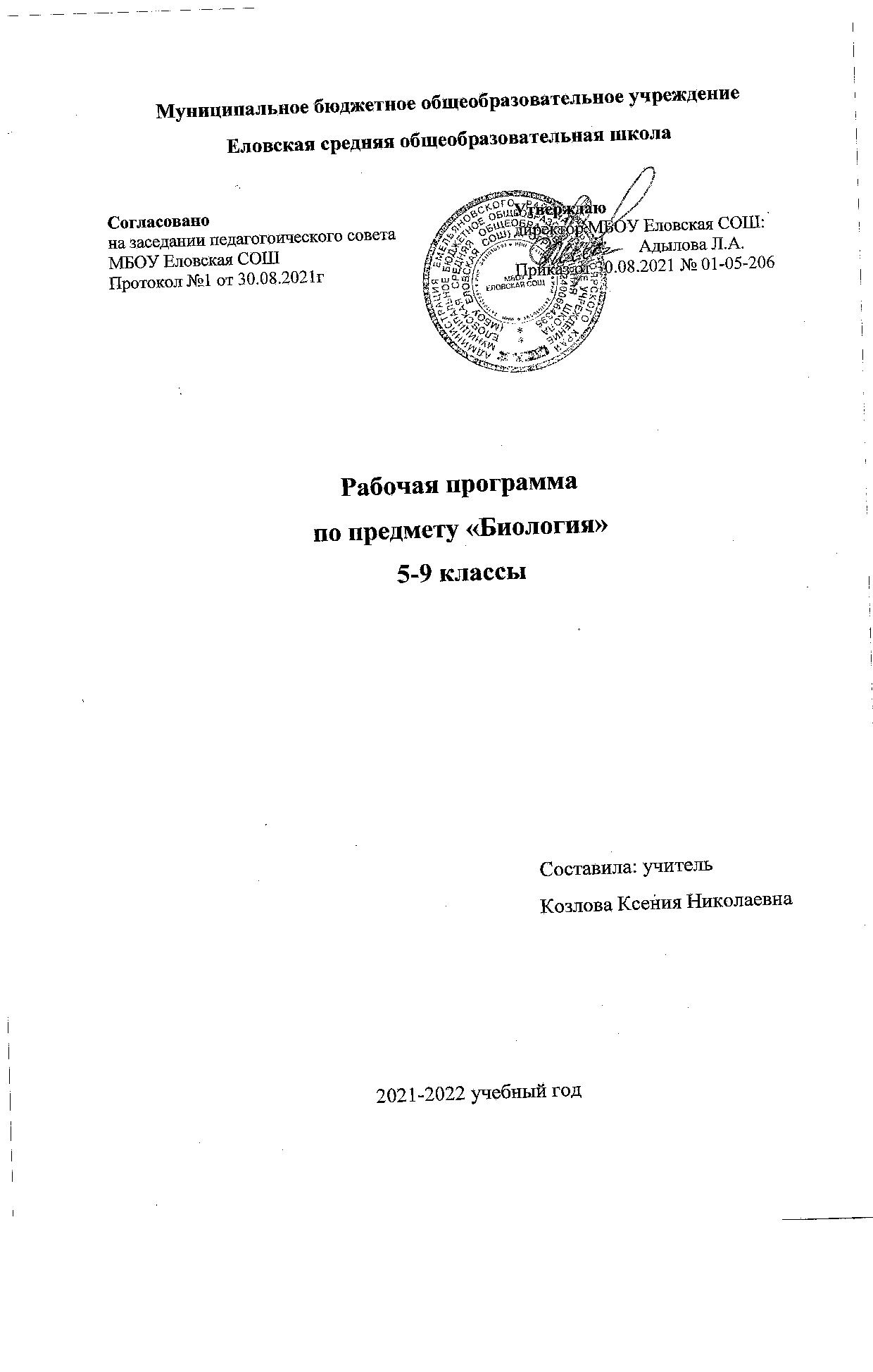 Пояснительная записка  Данная рабочая программа разработана в соответствии с Федеральным государственным образовательным стандартом общего образования второго поколения, с учетом примерной программы для общеобразовательных учреждений «Биология 5-9 классы» – М.: Просвещение, 2008г. и рабочей программы. ФГОС «Биология» 5-9 классы под редакцией В.В.Пасечника. – М.: Просвещение, 2011г. Программа реализуется в учебниках по биологии для 5-9 классов серии учебно-методических комплектов «Линия жизни» под редакцией профессора, доктора педагогических наук В.В. Пасечника. Содержательный статус программы – базовый. Она определяет минимальный объем содержания курса биологии для основной школы и предназначена для реализации требований ФГОС второго поколения к условиям и результату образования обучающихся основной школы в том числе детей с ОВЗ по биологии согласно учебному плану МБОУ Еловская СОШ.Рабочая программа по биологии построена на основе:● Закона РФ «Об образовании» № 273 от 29.12.2013 г.● Федерального государственного образовательного стандарта общего образования и науки Российской Федерации от 17 декабря 2010 № 1897● Фундаментального ядра содержания общего образования; Федеральный перечень учебников, рекомендованных Министерством образования и науки РФ к использованию в образовательном процессе в общеобразовательных учреждениях, на 2019-2020 гг., пр. Министерства образования и науки РФ № 345 от 28.12.2018Авторской программы основного общего образования по биологии «Биология» 5-9 классы под редакцией В.В.Пасечника. – М.: Просвещение, 2011г● Основной образовательной программы основного (среднего) общего образования МБОУ Еловская СОШМетодического пособия по реализации образовательных программ естественнонаучной и технологической  направленности по биологии с использованием оборудования центра «Точка роста». Москва 2021г.● Учебного плана МБОУ Еловская СОШ    В рабочей программе соблюдается преемственность с примерными программами начального общего образования, в том числе и в использовании основных видов учебной деятельности обучающихся.Рабочая программа включает восемь разделов:Пояснительная записка;Общая характеристика учебного предмета;Место учебного предмета, курса в учебном плане;Результаты освоения курса биологии: личностные, метапредметные и предметные;Планируемые результаты изучения курса биологии.Основное содержание курса;Тематическое планирование;Материально-техническое обеспечение учебного предмета;Планируемые результаты изучения курса биологии.Общая характеристика учебного предметаСодержательной основой школьного курса биологии является биологическая наука. Поэтому биология, как учебный предмет вносит существенный вклад в формирование у обучающихся системы знаний, как о живой природе, так и об окружающем мире в целом. Она раскрывает роль биологической науки в экономическом и культурном развитии общества, способствует формированию научного мировоззрения.Курс биологии на ступени основного общего образования направлен на формирование у обучающихся представлений об отличительных особенностях живой природы, её многообразии и эволюции, человеке как биосоциальном существе. Для формирования у обучающихся основ научного мировоззрения, развития интеллектуальных способностей и познавательных интересов в процессе изучения биологии основное внимание уделяется знакомству обучающихся с методами научного познания живой природы, постановке проблем, требующих от обучающихся самостоятельной деятельности по их разрешению. Отбор содержания проведён с учётом культуросообразного подхода, в соответствии с которым обучающиеся должны освоить содержание, значимое для формирования познавательной, нравственной и эстетической культуры, сохранения окружающей среды и собственного здоровья, для повседневной жизни и практической деятельности.      Основными целями изучения биологии в основной школе являются:Формирование первоначальных систематизированных представлений о биологических объектах, процессах, явлениях, закономерностях, об основных биологических теориях (клеточной, эволюционной Ч.Дарвина), элементарных представлений о наследственности и изменчивости (ген, хромосома, мутация, наследственные заболевания, гаметы, наследственная и ненаследственная изменчивость), об экосистемной организации жизни, овладение понятийным аппаратом биология;Приобретение опыта использования методов биологической науки для изучения живых организмов и человека; наблюдения за живыми объектами собственным организмом, описание биологических объектов и процессов, проведение несложных биологических экспериментов с использованием аналоговых и цифровых биологических приборов, и инструментов;Освоение приёмов оказания первой помощи, рациональной организации т руда и отдыха, выращивания и размножения культурных растений и домашних животных, ухода за ними, проведение наблюдений за состоянием собственного организма;Формирование основ экологической грамотности, способности оценивать последствия деятельности человека в природе, влияние факторов риска на здоровье человека, выбирать целевые и смысловые установки в своих действиях и поступках по отношению к живой природе, к здоровью своему и окружающих; осознание необходимости сохранения биоразнообразия и природных местообитаний;Овладение приёмами работы с информацией биологического содержания, представленной в разной форме;Создание основы для формирования интереса к дальнейшему расширению и углублению биологических знаний и выбора биологии как профильного предмета на ступени среднего полного образования, а в дальнейшем и в качестве сферы своей профессиональной деятельности. Создание основы для формирования интереса к дальнейшему расширению и углублению биологических знаний и выбора биологии как профильного предмета на ступени среднего полного образования, а в дальнейшем и в качестве сферы своей профессиональной деятельности.Построение учебного содержания курса осуществляется последовательно от общего к частному с учётом реализации внутрипредметных и метапредметных связей. В основу положено взаимодействие научного, гуманистического, культурологического, личностно-деятельностного, историко-проблемного, интегративного, компетентностного подходов.Содержание курса направлено на формирование универсальных учебных действий, обеспечивающих развитие познавательных и коммуникативных качеств личности. Обучающиеся включаются в проектную и исследовательскую деятельность, основу которой составляют такие учебные действия как умение видеть проблемы, ставить вопросы, классифицировать, наблюдать, проводить эксперимент, делать выводы, объяснять, доказывать, защищать свои идеи, давать определения понятиям, структурировать материал и др. Обучающиеся включаются в коммуникативную учебную деятельность, где преобладают такие виды деятельности как умение полно и точно выражать свои мысли, аргументировать свою точку зрения, работать в группе, представлять и сообщать информацию в устной и письменной форме, вступать в диалог и т.д.Учебное содержание курса биологии в серии УМК «Линия жизни» сконструировано следующим образом:Основные признаки и закономерности жизнедеятельности организмов (5-6 классы);Многообразие живой природы (7 класс);Человек и его здоровье (8 класс);Основы общей биологии (9 класс).Содержание учебников 5-6 классов нацелено на формирование у обучающихся знаний признаков и процессов жизнедеятельности (питание, дыхание, рост, развитие, размножение), присущих всем организмам, взаимосвязи строения и функций, разных форм регуляции процессов жизнедеятельности. Завершается курс рассмотрением организма как единого целого, согласованности протекающих в нём процессов и взаимодействия с окружающей средой.В курсе биологии 7 класса обучающиеся расширяют знания о разнообразии живых организмов, осознают значимость видового богатства в природе и жизни человека, знакомятся с эволюцией растений и животных, изучают взаимоотношения организмов в природных сообществах, влияние факторов среды на жизнедеятельность организмов.Основное содержание курса 8 класса направлено на формирование у обучающихся знаний и умений в области основ анатомии, физиологии и гигиены человека, реализации установок на здоровый образ жизни. Содержание курса ориентировано на углубление и расширение знаний, обучающихся о проявлении в организме человека основных жизненных свойств, первоначальные представления о которых были получены в 5-7 классах.Основное содержание курса биологии 9 класса посвящено основам общей биологии. Оно направлено на обобщение обширных фактических знаний и специальных практических умений, сформированных в предыдущих классах, тесно связано с развитием биологической науки в целом и характеризует современный уровень её развития.Принципы реализации учебного предметанаучный;культурологический;гуманистический;личностно-деятельностный;историко-проблемный;интегративный;компетентностный.Место курса в учебном планеБиология в основной школе изучается с 5 по 9 класс. Общее число учебных часов за пять лет обучения составляет – 272, из них 34 часа (1 час в неделю) в 5 и 6 классах, по 68 часов (2 часа в неделю) в 7, 8, 9 классах.В соответствии с базисным учебным планом курсу биологии на ступени основного общего образования предшествует курс «Окружающий мир», включающий определенные биологические сведения. По отношению к курсу биологии данный курс является пропедевтическим.В свою очередь, содержание курса биологии в основной школе является базой для изучения общих закономерностей, теорий, законов, гипотез в старшей школе. Таким образом, содержание курса в основной школе представляет собой базовое звено в системе непрерывного биологического образования и является основой для последующей уровневой и профильной дифференциации.ПЛАНИРУЕМЫЕ РЕЗУЛЬТАТЫ ОСВОЕНИЯ КУРСА БИОЛОГИИ В 5–9 КЛАССАХв рамках регионального проекта «Точка роста»Личностные результаты:Сформированность познавательных интересов и мотивов, направленных на изучение живой природы; интеллектуальных умений (доказывать, строить рассуждения, анализировать, сравнивать, делать выводы и др.) эстетического восприятия живых объектов;Осознание потребности и готовности к самообразованию, в том числе и в рамках самостоятельной деятельности вне школы;Знание основных принципов и правил отношения к живой природе, основ здорового образа жизни и здоровьесберегающих технологий;Оценка жизненных ситуаций с точки зрения безопасного образа жизни и сохранения здоровья;Формирование экологического мышления: умение оценивать свою деятельность и поступки других людей с точки зрения окружающей среды – гаранта жизни и благополучия людей на Земле.Осознание единства и целостности окружающего мира, возможности его познания и объяснения на основе достижений науки.Метапредметными результатамиизучения курса является формирование у обучающихся универсальных учебных действий:Познавательные УУД:Умение работать с разными источниками информации, анализировать и оценивать информацию, преобразовывать ее из одной формы в другую;Умение   составлять	тезисы, различные   виды	планов,   структурировать	учебный материал, давать определения понятий;Умения проводить наблюдения, ставить элементарные эксперименты и объяснять полученные результаты;Умения сравнивать и классифицировать, самостоятельно выбирая критерии для указанных логических операций;Умение строить логические рассуждения, включающие установление причинно- следственных связей;Умение создавать схематические модели с выделением существенных характеристик объектов;Умения определять возможные источники необходимых сведений, производить поиск информации, анализировать и оценивать её достоверность.Регулятивные УУД:Умение организовывать свою учебную деятельность6 определять цель работы, ставить задачи, планировать – определять последовательность действий и прогнозировать результаты работы;Умения самостоятельно выдвигать варианты решения поставленных задач, предвидеть конечные результаты, выбирать средства достижения цели;Умения работать по плану, сверять свои действия с целью и при необходимости исправлять ошибки самостоятельно;Владение основами самоконтроля и самооценки принятия решений и осуществления осознанного выбора в учебной и познавательной деятельности.Коммуникативные УУД:Умения слушать и вступать в диалог, участвовать в коллективном обсуждении проблем;Умения интегрироваться и строить продуктивное взаимодействие со сверстниками и взрослыми;Умения адекватно использовать речевые средства для дискуссии и аргументации своей позиции, сравнивать точки зрения, аргументировать свою точку зрения, отстаивать свою позицию.Предметные результаты РАЗДЕЛ	Живые организмы 5 классВыпускник научится:Характеризовать особенности строения и процессов жизнедеятельности - клеток растений, бактерий, грибовПрименять методы биологической науки для изучения клеток: и объяснять их результаты, использовать составляющие исследовательской и проектной деятельности по изучению грибов и растений;Ориентироваться в системе познавательных ценностей: оценивать информацию, получаемую из разных источников.Выпускник получит возможность научитьсяСоблюдать правила работы в кабинете биологии, с биологическими приборами и инструментами;Использовать приемы оказания первой помощи при отравлении ядовитыми грибами. Выделять эстетические особенности объектов живой природы;Находить информацию о грибах, бактериях и растениях в научно-популярной литературе, биологических словарях и справочниках, анализировать, оценивать её и переводить из одной формы в другую;классВыпускник научится:Характеризовать особенности строения и процессов жизнедеятельности биологических объектов - растений, их практическую значимость;Применять методы биологической науки для изучения растений: проводить наблюдения за живыми организмами, ставить несложные биологические эксперименты иобъяснять их результаты, описывать биологические объекты и процессы;Использовать составляющие исследовательской и проектной деятельности по изучению растений (приводить доказательства, классифицировать, сравнивать, выявлять взаимосвязи);Выпускник получит возможность научитьсяСоблюдать правила работы в кабинете биологии, с биологическими приборами и инструментами;Использовать приемы оказания первой помощи при отравлении ядовитыми растениями, работы с определителями растений; выращивания и размножения культурных растений;Выделять эстетические особенности объектов живой природы;Осознанно соблюдать основные принципы и правила отношения к живой природе;Находить информацию о растениях в научно-популярной литературе, биологических словарях и справочниках, анализировать, оценивать её и переводить из одной формы в другую;в своих действиях и поступках по отношению к живой природе.Выбирать целевые и смысловые установки в своих действиях и поступках по отношению к живой природе.классВыпускник научится:Характеризовать особенности строения и процессов жизнедеятельности биологических объектов – животных их практическую значимость;Применять методы биологической науки для изучения животных: проводить наблюдения за живыми организмами, ставить несложные биологические эксперименты и объяснять их результаты, описывать биологические объекты и процессы;Использовать составляющие исследовательской и проектной деятельности по животных (приводить доказательства, классифицировать, сравнивать, выявлять взаимосвязи); ориентироваться в системе познавательных ценностей: оценивать информацию о живых организмах, получаемую из разных источников; последствия деятельности человека в природе.Выпускник получит возможность научитьсяСоблюдать правила работы в кабинете биологии, с биологическими приборами и инструментами;Использовать приемы оказания первой помощи при укусах животных; выращивания домашних животных;Осознанно соблюдать основные принципы и правила отношения к живой природе;Ориентироваться в системе моральных норм и ценностей по отношению к объектамживой природы (признание высокой ценности жизни во всех её проявлениях, экологическое сознание, эмоционально-ценностное отношение к объектам живой природы);Находить информацию о животных в научно-популярной литературе, справочниках, анализировать, оценивать её и переводить из одной формы в другую;Выбирать целевые и смысловые установки в своих действиях и поступках по отношению к живой природе.Раздел Человек и его здоровьяклассВыпускник научится:Характеризовать особенности строения и процессов жизнедеятельности биологических объектов – животных их практическую значимость;Применять методы биологической науки при изучении организма человека: проводить наблюдения за состоянием собственного организма, измерения, ставить несложные биологические эксперименты и объяснять их результаты;Использовать составляющие исследовательской и проектной деятельности по изучению организма человека: приводить доказательства родства человека с млекопитающими животными,Сравнивать клетки, ткани, процессы жизнедеятельности организма человека; выявлять взаимосвязи между особенностями строения клеток, тканей, органов, систем органов и их функциями;Ориентироваться в системе познавательных ценностей оценивать информацию об организме человека, получаемую из разных источников, последствия влияния факторов риска на здоровье человека.Выпускник получит возможность научиться:использовать на практике приёмы оказания первой помощи при простудных заболеваниях, ожогах, обморожениях, травмах, спасении утопающего рациональной организации труда и отдыха; проведения наблюдений за состоянием собственного организма;выделять эстетические достоинства человеческого тела;реализовывать установки здорового образа жизни;ориентироваться в системе моральных норм и ценностей по отношению к собственному здоровью и здоровью других людей;находить в учебной и научно-популярной литературе информацию об организме человека, оформлять её в виде устных сообщений, докладов, рефератов, презентаций;анализировать и оценивать целевые и смысловые установки в своих действиях и поступках по отношению к здоровью своему и окружающих; последствия влияния факторов риска на здоровье человека.РАЗДЕЛ Общие биологические закономерности 9 классВыпускник научится:Характеризовать общие биологические закономерности, их практическую значимость; применять	методы	биологической	науки	для	изучения	общих	биологических закономерностей: наблюдать и описывать клетки на готовых микропрепаратах, экосистемы своей местности;Использовать составляющие исследовательской и проектной деятельности по изучению общих биологических закономерностей, свойственных живой природе;Приводить доказательства необходимости защиты окружающей среды;Выделять	отличительные	признаки	живых	организмов;	существенные	признаки биологических систем и биологических процессов;Ориентироваться	в	системе	познавательных	ценностей:	оценивать	информацию	о деятельности человека в природе, получаемую из разных источников;Анализировать и оценивать последствия деятельности человека в природеВыпускник получит возможность научиться:Выдвигать гипотезы о возможных последствиях деятельности человека в	экосистемах и биосфере;Аргументировать свою точку зрения в ходе дискуссии по обсуждению глобальных экологических проблем.Анализировать и оценивать целевые и смысловые установки в своих действиях ипоступках по отношению к здоровью своему и окружающих; последствия влияния факторов риска на здоровье человека.Ориентироваться в системе моральных норм и ценностей по отношению к объектамживой природы (признание высокой ценности жизни во всех её проявлениях, экологическое сознание, эмоционально-ценностное отношение к объектам живой природы);Выбирать целевые и смысловые установки в своих действиях и поступках по отношению к живой природе.Формирование системы научных знаний о живой природе и закономерностях её развития, исторически быстром сокращении биологического разнообразия в биосфере в результате деятельности человека для создания естественно-научной картины мира;Формирование первоначальных систематизированных представлений о биологических объектах, процессах, явлениях, закономерностях, об основных биологических теориях, экосистемной организации жизни, о взаимосвязи живого и неживого в биосфере, наследственности и изменчивости организмов, овладение понятийном аппаратом биологии;Приобретение опыта использования методов биологической науки и проведение несложных биологических экспериментов для изучения живых организмов и человека, проведение экологического мониторинга в окружающей среде;Формирование основ экологической грамотности: способности оценивать последствия деятельности человека в природе, влияние факторов риска на здоровье человека; выбирать целевые и смысловые установки в своих действиях и поступках по отношению к живой природе, здоровью своему и окружающих; осознание необходимости действий по сохранению биоразнообразия и природных местообитаний видов растений и животных;Формирование представлений о значении биологических наук в решении проблем рационального природопользования, защиты здоровья людей в условиях быстрого изменения экологического качества окружающей среды;Освоение приёмов оказания первой помощи, рациональной организации охраны труда и отдыха, выращивания и размножения культурных растений и домашних животных, ухода за ними.Основное содержание учебного курса «Биология 5 - 9 классы»Учебное содержание курса биологии имеет следующую конструкцию: 1. Основные признаки и закономерности жизнедеятельности организмов (5,6 классы). 2. Многообразие живой природы (7 класс). 3. Человек и его здоровье (8 класс). 4. Основы общей биологии (9 класс). Содержание обучения в 5 и 6 классах нацелено на формирование у обучающихся знаний признаков и процессов жизнедеятельности (питание, дыхание, рост, развитие, размножение), присущих всем живым организмам, взаимосвязи строения и функций, разных форм регуляции процессов жизнедеятельности. Завершается курс рассмотрением организма как единого целого, согласованности протекающих в нём процессов и взаимодействия с окружающей средой. яСодержание курса биологии 8 класса направлено на формирование знаний и умений в области основ анатомии, физиологии и гигиены человека, реализацию установок на здоровый образ жизни. Содержание курса ориентировано на углубление и расширение знаний о проявлении в организме человека основных жизненных свойств, первоначальные представления о которых были получены в 5-7 классах, приобретение азов оказания первой медицинской помощи. Содержание курса биологии 9 класса посвящено основам общей биологии. Оно направлено на обобщение обширных фактических знаний и специальных практических умений, сформированных в предыдущих классах; тесно связано с развитием биологической науки в целом и характеризует современный уровень развития биологии.Содержание программы Биология.Бактерии. Грибы. Растения. 5 класс (35 Введение (6 часов)Биология — наука о живой природе. Методы исследования в биологии. Царства бактерий, грибов, растений и животных. Отличительные признаки живого и неживого. Связь организмов со средой обитания. Взаимосвязь организмов в природе. Экологические факторы и их влияние на живые организмы. Влияние деятельности человека на природу, ее охрана.Лабораторные и практические работыФенологические наблюдения за сезонными изменениями в природе. Ведение дневника наблюдений.Раздел 1. Клеточное строение организмов (10 часов)Устройство увеличительных приборов (лупа, световой микроскоп). Клетка и ее строение: оболочка, цитоплазма, ядро, вакуоли, пластиды. Жизнедеятельность клетки: поступление веществ в клетку (дыхание, питание), рост, развитие и деление клетки. Понятие «ткань».ДемонстрацииМикропрепараты различных растительных тканей.Лабораторные и практические работыУстройство лупы и светового микроскопа. Правила работы с ними. Изучение клеток растения с помощью лупы.Приготовление препарата кожицы чешуи лука, рассматривание его под микроскопом.Приготовление препаратов и рассматривание под микроскопом пластид в клетках листа элодеи, плодов томатов, рябины, шиповника.Приготовление препарата и рассматривание под микроскопом движения цитоплазмы в клетках листа элодеи.Рассматривание под микроскопом готовых микропрепаратов различных растительных тканей.Раздел 2. Царство Бактерии. Царство Грибы(7 часов)Строение и жизнедеятельность бактерий. Размножение бактерий. Бактерии, их роль в природе и жизни человека. Разнообразие бактерий, их распространение в природе.Грибы. Общая характеристика грибов, их строение и жизнедеятельность. Шляпочные грибы. Съедобные и ядовитые грибы. Правила сбора съедобных грибов и их охрана. Профилактика отравления грибами. Дрожжи, плесневые грибы. Грибы-паразиты. Роль грибов в природе и жизни человека.ДемонстрацияМуляжи плодовых тел шляпочных грибов. Натуральные объекты (трутовик, ржавчина, головня, спорынья).Лабораторные и практические работыСтроение плодовых тел шляпочных грибов.Строение плесневого гриба мукора. Строение дрожжей.Раздел 3. Царство Растения (9 часов)Растения. Ботаника — наука о растениях. Методы изучения растений. Общая характеристика растительного царства. Многообразие растений, их связь со средой обитания. Роль в биосфере. Охрана растений.Основные группы растений (водоросли, мхи, хвощи, плауны, папоротники, голосеменные, цветковые). Водоросли. Многообразие водорослей. Среда обитания водорослей. Строение одноклеточных и многоклеточных водорослей. Роль водорослей в природе и жизни человека, охрана водорослей.Лишайники, их строение, разнообразие, среда обитания. Значение в природе и жизни человека. Мхи. Многообразие мхов. Среда обитания. Строение мхов, их значение.Папоротники, хвощи, плауны, их строение, многообразие, среда обитания, роль в природе и жизни человека, охрана.Голосеменные, их строение и разнообразие. Среда обитания. Распространение голосеменных, значение в природе и жизни человека, их охрана.Цветковые растения, их строение и многообразие. Среда обитания. Значение цветковых в природе и жизни человека.Происхождение растений. Основные этапы развития растительного мира.ДемонстрацияГербарные экземпляры растений. Отпечатки ископаемых растений.Лабораторные и практические работыСтроение зеленых водорослей.Строение мха (на местных видах).Строение спороносящего хвоща. Строение спороносящего папоротника. Строение хвои и шишек хвойных (на примере местных видов).Резервное время— 3 часа Содержание программыБиология. Многообразие покрытосеменных растений. 6 класс (35 часов, 1 час в неделю)Раздел 1. Строение и многообразие покрытосеменных растений (14 часов)Строение семян однодольных и двудольных растений. Виды корней и типы корневых систем. Зоны (участки) корня. Видоизменения корней.Побег. Почки и их строение. Рост и развитие побега.Внешнее строение листа. Клеточное строение листа. Видоизменения листьев. Строение стебля. Многообразие стеблей. Видоизменения побегов.Цветок и его строение. Соцветия. Плоды и их классификация. Распространение плодов и семян.ДемонстрацияВнешнее и внутреннее строения корня. Строение почек (вегетативной и генеративной) и расположение их на стебле. Строение листа. Макро- и микростроение стебля. Различные виды соцветий. Сухие и сочные плоды.Лабораторные и практические работыСтроение семян двудольных и однодольных растений. Виды корней. Стержневая и мочковатая корневые системы. Корневой чехлик и корневые волоски. Строение почек.Расположение почек на стебле. Внутреннее строение ветки дерева. Видоизмененные побеги (корневище, клубень, луковица). Строение цветка. Различные виды соцветий. Многообразие сухих и сочных плодов.Раздел 2. Жизнь растений (10 часов)Основные процессы жизнедеятельности (питание, дыхание, обмен веществ, рост, развитие, размножение).Минеральное и воздушное питание растений. Фотосинтез. Дыхание растений. Испарение воды. Листопад. Передвижение воды и питательных веществ в растении. Прорастание семян. Способы размножения растений. Размножение споровых растений. Размножение голосеменных растений. Половое и бесполое (вегетативное) размножение покрытосеменных растений.ДемонстрацияОпыты, доказывающие значение воды, воздуха и тепла для прорастания семян; питание проростков запасными веществами семени; получение вытяжки хлорофилла; поглощение растениями углекислого газа и выделение кислорода на свету; образование крахмала; дыхание растений; испарение воды листьями; передвижение органических веществ по лубу.Лабораторные и практические работыПередвижение воды и минеральных веществ по древесине. Вегетативное размножение комнатных растений.Определение всхожести семян растений и их посев.ЭкскурсииЗимние явления в жизни растений.Раздел 3. Классификация растений (6 часов)Основные систематические категории: вид, род, семейство, класс, отдел, царство. Знакомство с классификацией цветковых растений.Класс Двудольные растения. Морфологическая характеристика 3—4 семейств (с учетом местных условий).Класс Однодольные растения. Морфологическая характеристика злаков и лилейных.Важнейшие сельскохозяйственные растения, биологические основы их выращивания и народнохозяйственное значение. (Выбор объектов зависит от специализации растениеводства в каждой конкретной местности.)ДемонстрацияЖивые и гербарные растения, районированные сорта важнейших сельскохозяйственных растений.Лабораторные и практические работыВыявление признаков семейства по внешнему строению растений.Раздел 4. Природные сообщества (3 часа)Взаимосвязь растений с другими организмами. Симбиоз. Паразитизм. Растительные сообщества и их типы.Развитие и смена растительных сообществ. Влияние деятельности человека на растительные сообщества и влияние природной среды на человека.ЭкскурсииПриродное сообщество и человек. Фенологические наблюдения за весенними явлениями в природных сообществах.Резерв времени — 2 часа.Содержание программы Биология. Животные. 7 класс. (35 часов, 1 час в неделю)Введение   (2   часа)Многообразие   животных   и   их   систематика.	Особенности строения организма животных.Лабораторная работа Изучение многообразиятканей животного.Раздел 1. Одноклеточные животные (2 часа)Подцарство Одноклеточные (Простейшие). Разнообразие и значение простейших.Лабораторная работаИзучение строения и передвижения одноклеточных животныхРаздел 2. Просто устроенные беспозвоночные (3 часа)Тип Кишечнополостные. Многообразие и значение кишечнополостных. Тип Плоские черви.Тип Круглые черви. Особенности строения. Особенности строения и процессов жизнедеятельности паразитических червейРАЗДЕЛ 3. Целомическиебеспозвоночные(9 часов)Тип Кольчатые черви.Многообразие и значениекольчатых червей.Тип Моллюски. Класс Брюхоногие.Многообразие		и	значениемоллюсков.Тип	Членистоногие. Общаяхарактеристика.Тип	Членистоногие:          Ракообразные.Тип	Членистоногие: Паукообразные.Тип Членистоногие: Насекомые.Лабораторные работыИзучение строения раковин моллюсков.Изучение внешнего строения насекомого. Изучение типов развитиянасекомых.РАЗДЕЛ 4. Первичноводные позвоночные(3 часа)Класс Костные рыбы.Многообразие и значениекостных рыб.Класс Земноводные(Амфибии).Лабораторная работаИзучение внешнего строения и передвижения рыб.РАЗДЕЛ 5. Первичноназемные позвоночные(6 часов)Класс Пресмыкающиеся.Многообразиеи значение пресмыкающихся.Класс Птицы. Класс Млекопитающие.Основные группы млекопитающих.Лабораторные работыИзучение внешнего строения и перьевого покрова птиц. Изучение внешнегостроения, скелета и зубнойсистемы млекопитающих.РАЗДЕЛ 6. Эволюцияживотного мира(6 часов)Эволюция опорно-двигательной системы.Эволюция пищеварительной системы.Эволюция	дыхательнойсистемы.Эволюциякровеноснойсистемы.Эволюциявыделительнойсистемы.Эволюция нервной системы и органов чувств.Эволюция половой системы.Этапы развитияживотного мира.РАЗДЕЛ 7. Значениеживотных в природе ижизни человека (2 часа) Животный мир и хозяйственная деятельностьчеловека.Резерв — 2 часаСодержание программыБиология. Человек. 8 класс(70 часов, 2 часа в неделю)Раздел 1. Введение. Науки, изучающие организм человека(2 часа)Науки, изучающие организм человека: анатомия, физиология, психология и гигиена. Их становление и методы исследования.Раздел 2. Происхождение человека(3 часа)Место человека в систематике. Доказательства животного происхождения человека. Основные этапы эволюции человека. Влияние биологических и социальных факторов на эволюцию человека. Человеческие расы. Человек как вид.ДемонстрацияМодель «Происхождение человека». Модели остатков древней культуры человека.Раздел 3. Строение организма(4 часа)Общий обзор организма Уровни организации. Структура тела. Органы и системы органов. Клеточное строение организма. Ткани.Внешняя и внутренняя среда организма. Строение и функции клетки. Роль ядра в передаче наследственных свойств организма. Органоиды клетки. Деление. Жизненные процессы клетки: обмен веществ, биосинтез и биологическое окисление, их значение. Роль ферментов в обмене веществ. Рост и развитие клетки. Состояния физиологического покоя и возбуждения.Ткани. Образование тканей. Эпителиальные, соединительные, мышечные, нервная ткани. Строение и функция нейрона. Синапс.ДемонстрацияРазложение пероксида водорода ферментом каталазой.Лабораторные и практические работыРассматривание клеток и тканей в оптический микроскоп. Микропрепараты клетки, эпителиальной, соединительной, мышечной и нервной тканей.Рефлекторная регуляция органов и систем организма. Центральная и периферическая части нервной системы. Спинной и головной мозг. Нервы и нервные узлы. Рефлекс и рефлекторная дуга. Нейронные цепи. Процессы возбуждения и торможения, их значение. Чувствительные, вставочные и исполнительные нейроны. Прямые и обратные связи. Роль рецепторов в восприятии раздражений.Лабораторные и практические работыСамонаблюдение мигательного рефлекса и условия его проявления и торможения. Коленный рефлекс и др.Раздел 4. Опорно-двигательная система (7 часов)Скелет и мышцы, их функции. Химический состав костей, их макро- и микростроение, типы костей. Скелет человека, его приспособление к прямохождению, трудовой деятельности. Изменения, связанные с развитием мозга и речи. Типы соединений костей: неподвижные, полуподвижные, подвижные (суставы).Строение мышц и сухожилий. Обзор мышц человеческого тела. Мышцы-антагонисты и синергисты. Работа скелетных мышц и их регуляция. Понятие о двигательной единице. Изменение мышцы при тренировке. Последствия гиподинамии. Энергетика мышечного сокращения. Динамическая и статическая работа.Нарушения осанки и развитие плоскостопия: причины, выявление, предупреждение и исправление. Первая помощь при ушибах, переломах костей и вывихах суставов.ДемонстрацияСкелет и муляжи торса человека, черепа, костей конечностей, позвонков. Распилы костей. Приемы оказания первой помощи при травмах.Лабораторные и практические работыМикроскопическое строение кости. Мышцы человеческого тела (выполняется либо в классе, либо дома). Утомление при статической и динамической работе. Выявление нарушений осанки. Выявление плоскостопия (выполняется дома). Самонаблюдения работы основных мышц, роли плечевого пояса в движениях руки.Раздел 5. Внутренняя среда организма(3 часа)Компоненты внутренней среды: кровь, тканевая жидкость, лимфа. Их взаимодействие. Гомеостаз. Состав крови: плазма и форменные элементы (тромбоциты, эритроциты, лейкоциты). Функции клеток крови. Свертывание крови. Роль кальция и витамина К в свертывании крови. Анализ крови. Малокровие. Кроветворение.Борьба   организма   с    инфекцией.    Иммунитет.    Защитные    барьеры    организма.    Л. Пастер    и И. И. Мечников. Антигены и антитела. Специфический и неспецифический иммунитет. Клеточный и гуморальный иммунитет. Иммунная система. Роль лимфоцитов в иммунной защите. Фагоцитоз. Воспаление. Инфекционные и паразитарные болезни. Ворота инфекции. Возбудители и переносчики болезни. Бацилло- и вирусоносители. Течение инфекционных болезней. Профилактика. Иммунология на службе здоровья: вакцины и лечебные сыворотки. Естественный и искусственный иммунитет. Активный и пассивный иммунитет. Тканевая совместимость. Переливание крови. Группы крови. Резус-фактор. Пересадка органов и тканей.Лабораторные и практические работыРассматривание крови человека и лягушки под микроскопом.Раздел 6. Кровеносная и лимфатическая системы организма(6 часов)Органы кровеносной и лимфатической систем, их роль в организме. Строение кровеносных и лимфатических сосудов. Круги кровообращения. Строение и работа сердца. Автоматизм сердца. Движение крови по сосудам. Регуляция кровоснабжения органов. Артериальное давление крови, пульс. Гигиена сердечно-сосудистой системы. Доврачебная помощь при заболевании сердца и сосудов. Первая помощь при кровотечениях.ДемонстрацияМодели сердца и торса человека. Приемы измерения артериального давления по методу Короткова. Приемы остановки кровотечений.Лабораторные и практические работыПоложение венозных клапанов в опущенной и поднятой руке. Изменения в тканях при перетяжках, затрудняющих кровообращение. Определение скорости кровотока в сосудах ногтевого ложа. Опыты, выявляющие природу пульса. Функциональная проба: реакция сердечно-сосудистой системы на дозированную нагрузку.Раздел 7. Дыхание(4 часа)Значение дыхания. Строение и функции органов дыхания. Голосообразование. Инфекционные и органические заболевания дыхательных путей, миндалин и околоносовых пазух, профилактика, доврачебная помощь. Газообмен в легких и тканях. Механизмы вдоха и выдоха. Нервная и гуморальная регуляция дыхания. Охрана воздушной среды. Функциональные возможности дыхательной системы как показатель здоровья. Жизненная емкость легких.Выявление и предупреждение болезней органов дыхания. Флюорография. Туберкулез и рак легких. Первая помощь утопающему, при удушении и заваливании землей, электротравме. Клиническая и биологическая смерть. Искусственное дыхание и непрямой массаж сердца. Реанимация. Влияние курения и других вредных привычек на организм.ДемонстрацияМодель гортани. Модель, поясняющая механизм вдоха и выдоха. Приемы определения проходимости носовых ходов у маленьких детей. Роль резонаторов, усиливающих звук. Опыт по обнаружению углекислого газа в выдыхаемом воздухе. Измерение жизненной емкости легких. Приемы искусственного дыхания.Лабораторные и практические работыИзмерение обхвата грудной клетки в состоянии вдоха и выдоха. Функциональные пробы с задержкой дыхания на вдохе и выдохе.Раздел 8. Пищеварение(6 часов)Пищевые продукты и питательные вещества, их роль в обмене веществ. Значение пищеварения. Строение и функции пищеварительной системы: пищеварительный канал, пищеварительные железы. Пищеварение в различных отделах пищеварительного тракта. Регуляция деятельности пищеварительной системы. Заболевания органов пищеварения, их профилактика. Гигиена органовпищеварения. Предупреждение желудочно-кишечных инфекций и гельминтозов. Доврачебная помощь при пищевых отравлениях.ДемонстрацияТорс человека.Лабораторные и практические работыДействие ферментов слюны на крахмал. Самонаблюдения: определение положения слюнных желез, движение гортани при глотании.Раздел 9. Обмен веществ и энергии(3 часа)Обмен веществ и энергии — основное свойство всех живых существ. Пластический и энергетический обмен. Обмен белков, жиров, углеводов, воды и минеральных солей. Заменимые и незаменимые аминокислоты, микро- и макроэлементы. Роль ферментов в обмене веществ. Витамины. Энергозатраты человека и пищевой рацион. Нормы и режим питания. Основной и общий обмен. Энергетическая емкость пищи.Лабораторные и практические работыУстановление зависимости между нагрузкой и уровнем энергетического обмена по результатам функциональной пробы с задержкой дыхания до и после нагрузки. Составление пищевых рационов в зависимости от энергозатрат.Раздел 10. Покровные органы. Терморегуляция. Выделение(4 часа)Наружные покровы тела человека. Строение и функции кожи. Ногти и волосы. Роль кожи в обменных процессах. Рецепторы кожи. Участие в теплорегуляции.Уход за кожей, ногтями и волосами в зависимости от типа кожи. Гигиена одежды и обуви. Причины кожных заболеваний. Грибковые и паразитарные болезни, их профилактика и лечение у дерматолога. Травмы: ожоги, обморожения.Терморегуляция организма. Закаливание. Доврачебная помощь при общем охлаждении организма. Первая помощь при тепловом и солнечном ударе.ДемонстрацияРельефная таблица «Строение кожи».Лабораторные и практические работыСамонаблюдения: рассмотрение под лупой тыльной и ладонной поверхности кисти; определение типа кожи с помощью бумажной салфетки; определение совместимости шампуня с особенностями местной воды.Значение органов выделения в поддержании гомеостаза внутренней среды организма. Органы мочевыделительной системы, их строение и функции. Строение и работа почек. Нефроны. Первичная и конечная моча. Заболевания органов выделительной системы и их предупреждение.ДемонстрацияМодель почки. Рельефная таблица «Органы выделения».Раздел 11. Нервная система(5 часов)Значение нервной системы. Мозг и психика. Строение нервной системы: спинной и головной мозг — центральная нервная система, нервы и нервные узлы — периферическая. Строение и функции спинного мозга. Строение головного мозга. Функции продолговатого, среднего мозга, моста и мозжечка. Передний мозг. Функции промежуточного мозга и коры больших полушарий. Старая и новая кора больших полушарий головного мозга. Аналитико-синтетическая и замыкательная функции коры больших полушарий головного мозга. Доли больших полушарий и сенсорные зоны коры.Соматический и вегетативный отделы нервной системы. Симпатический и парасимпатический подотделы вегетативной нервной системы, их взаимодействие.ДемонстрацияМодель головного мозга человека.Лабораторные и практические работыПальценосовая проба и особенности движений, связанных с функциями мозжечка и среднего мозга. Рефлексы продолговатого и среднего мозга. Штриховое раздражение кожи — тест, определяющий изменение тонуса симпатического и парасимпатического отделов вегетативной нервной системы при раздражении.Раздел 12. Анализаторы(5 часов)Анализаторы и органы чувств. Значение анализаторов. Достоверность получаемой информации. Иллюзии и их коррекция. Зрительный анализатор. Положение и строение глаз. Ход лучей через прозрачную среду глаза. Строение и функции сетчатки. Корковая часть зрительного анализатора. Бинокулярное зрение. Гигиена зрения. Предупреждение глазных болезней, травм глаза. Предупреждение близорукости и дальнозоркости. Коррекция зрения. Слуховой анализатор. Значение слуха. Строение и функции наружного, среднего и внутреннего уха. Рецепторы слуха. Корковая часть слухового анализатора. Гигиена органов слуха. Причины тугоухости и глухоты, их предупреждение.Органы равновесия, кожно-мышечной чувствительности, обоняния и вкуса и их анализаторы. Взаимодействие анализаторов.ДемонстрацияМодели глаза и уха. Опыты, выявляющие функции радужной оболочки, хрусталика, палочек и колбочек.Лабораторные и практические работыОпыты, выявляющие иллюзии, связанные с бинокулярным зрением; а также зрительные, слуховые, тактильные иллюзии; обнаружение слепого пятна; определение остроты слуха.Раздел 13. Высшая нервная деятельность. Поведение. Психика(5 часов)Вклад отечественных ученых в разработку учения о высшей нервной деятельности. И. М. Сеченов и И. П. Павлов. Открытие центрального торможения. Безусловные и условные рефлексы. Безусловное и условное торможение. Закон взаимной индукции возбуждения-торможения. Учение А. А. Ухтомского о доминанте.Врожденные программы поведения: безусловные рефлексы, инстинкты, запечатление. Приобретенные программы поведения: условные рефлексы, рассудочная деятельность, динамический стереотип.Биологические ритмы. Сон и бодрствование. Стадии сна. Сновидения. Особенности высшей нервной деятельности человека: речь и сознание, трудовая деятельность. Потребности людей и животных. Речь как средство общения и как средство организации своего поведения. Внешняя и внутренняя речь. Роль речи в развитии высших психических функций. Осознанные действия и интуиция.Познавательные процессы: ощущение, восприятие, представления, память, воображение, мышление. Волевые действия, побудительная и тормозная функции воли. Внушаемость и негативизм. Эмоции: эмоциональные реакции, эмоциональные состояния и эмоциональные отношения (чувства). Внимание. Физиологические основы внимания, его виды и основные свойства. Причины рассеянности. Воспитание внимания, памяти, воли. Развитие наблюдательности и мышления.ДемонстрацияБезусловные и условные рефлексы человека (по методу речевого подкрепления). Двойственные изображения. Иллюзии установки. Выполнение тестов на наблюдательность и внимание, логическую и механическую память, консерватизм мышления и пр.Лабораторные и практические работыВыработка навыка зеркального письма как пример разрушения старого и выработки нового динамического стереотипа. Изменение числа колебаний образа усеченной пирамиды при непроизвольном, произвольном внимании и при активной работе с объектом.Раздел 14. Железы внутренней секреции (эндокринная система) (2 часа)Железы внешней, внутренней и смешанной секреции. Свойства гормонов. Взаимодействие нервной и гуморальной регуляции. Промежуточный мозг и органы эндокринной системы. Гормоны гипофиза и щитовидной железы, их влияние на рост и развитие, обмен веществ. Гормоны половых желез, надпочечников и поджелудочной железы. Причины сахарного диабета.ДемонстрацияМодель черепа с откидной крышкой для показа местоположения гипофиза. Модель гортани с щитовидной железой. Модель почек с надпочечниками.Раздел 15. Индивидуальное развитие организма (5 часов)Жизненные циклы организмов. Бесполое и половое размножение. Преимущества полового размножения. Мужская и женская половые системы. Сперматозоиды и яйцеклетки. Роль половых хромосом в определении пола будущего ребенка. Менструации и поллюции. Образование и развитие зародыша: овуляция, оплодотворение яйцеклетки, укрепление зародыша в матке. Развитие зародыша и плода. Беременность и роды. Биогенетический закон Геккеля—Мюллера и причины отступления от него. Влияние наркогенных веществ (табака, алкоголя, наркотиков) на развитие и здоровье человека.Наследственные и врожденные заболевания. Заболевания, передающиеся половым путем: СПИД, сифилис и др.; их профилактика.Развитие ребенка после рождения. Новорожденный и грудной ребенок, уход за ним. Половое созревание. Биологическая и социальная зрелость. Вред ранних половых контактов и абортов.Индивид и личность. Темперамент и характер. Самопознание, общественный образ жизни, межличностные отношения. Стадии вхождения личности в группу. Интересы, склонности, способности. Выбор жизненного пути.ДемонстрацияТесты, определяющие тип темперамента.Резерв времени — 6 часов. Содержание программыБиология. Введение в общую биологию 9 класс (70 часов, 2 часа в неделю)Введение (3 часа)Биология наука о живой природе. Значение биологических знаний в современной жизни. Профессии, связанные с биологией. Методы исследования биологии. Понятие «жизнь». Современные научные представления о сущности жизни. Свойства живого. Уровни организации живой природы.ДемонстрацияиПортреты ученых, внесших значительный вклад в развитие биологической науки.Раздел 1. Молекулярный уровень (10 часов)Общая характеристика молекулярного уровня организации живого. Состав, строение и функции органических веществ, входящих в состав живого: углеводы, липиды, белки, нуклеиновые кислоты, АТФ и другие органические соединения. Биологические катализаторы. Вирусы.ДемонстрацияСхемы строения молекул химических соединений, относящихся к основным группам органических веществ.Лабораторные и практические работыРасщепление пероксида водорода ферментом каталазойРаздел 2. Клеточный уровень (14 часов)Общая характеристика клеточного уровня организации живого. Клетка — структурная и функциональная единица жизни. Методы изучения клетки. Основные положения клеточной теории. Химический состав клетки и его постоянство. Строение клетки. Функции органоидов клетки. Прокариоты, эукариоты. Хромосомный набор клетки. Обмен веществ и превращение энергии — основа жизнедеятельности клетки. Энергетический обмен в клетке клетки. Аэробное и анаэробное дыхание. Рост, развитие и жизненный цикл клеток. Общие понятия о делении клетки (митоз, мейоз). Автотрофы, гетеротрофы.ДемонстрацияМодель клетки. Микропрепараты митоза в клетках корешков лука; хромосом. Модели-аппликации, иллюстрирующие деление клеток. Расщепление пероксида водорода с помощью ферментов, содержащихся в живых клетках.Лабораторные и практические работыРассматривание клеток растений и животных под микроскопом.Раздел 3. Организменный уровень (13 часов)Бесполое и половое размножение организмов. Половые клетки. Оплодотворение. Индивидуальное развитие организмов. Биогенетический закон. Основные закономерности передачи наследственной информации. Генетическая непрерывность жизни. Закономерности изменчивости.ДемонстрацияМикропрепараты яйцеклетки и сперматозоида животных.Лабораторные и практические работыВыявление изменчивости организмов.Раздел 4. Популяционно-видовой уровень (8 часов)Вид, его критерии. Структура вида. Происхождение видов. Развитие эволюционных представлений. Популяция — элементарная единица эволюции. Борьба за существование и естественный отбор. Экология как наука. Экологические факторы и условия среды.Основные положения теории эволюции. Движущие силы эволюции: наследственность, изменчивость, борьба за существование, естественный отбор. Приспособленность и ее относительность. Искусственный отбор. Селекция. Образование видов — микроэволюция. Макроэволюция.ДемонстрацияГербарии, коллекции, модели, муляжи растений и животных. Живые растения и животные. Гербарии и коллекции, иллюстрирующие изменчивость, наследственность, приспособленность, результаты искусственного отбора.Лабораторные и практические работы Изучение морфологического критерия вида. ЭкскурсииПричины многообразия видов в природе.Раздел 5. Экосистемный уровень (6 часов)Биоценоз. Экосистема. Биогеоценоз. Взаимосвязь популяций в биогеоценозе. Цепи питания. Обмен веществ, поток и превращение энергии в биогеоценозе. Искусственные биоценозы. Экологическая сукцессия.ДемонстрацияКоллекции, иллюстрирующие экологические взаимосвязи в биогеоценозах. Модели экосистем.ЭкскурсииБиогеоценоз.Раздел 6.Биосферный уровень (11 часов)Биосфера и ее структура, свойства, закономерности. Круговорот веществ и энергии в биосфере. Экологические кризисы. Основы рационального природопользования.Возникновение и развитие жизни. Взгляды, гипотезы и теории о происхождении жизни. Краткая история развития органического мира. Доказательства эволюции.ДемонстрацияМодели-аппликации	«Биосфера	и	человек».   Окаменелости,   отпечатки,   скелеты	позвоночных животных.Лабораторные и практические работыИзучение палеонтологических доказательств эволюции.ЭкскурсииВ краеведческий музей или на геологическое обнажение.Резерв времени — 6 часовТематическое планирование 5 классТематическое планирование 6 классТематическое планирование 7 классТематическое планирование 8 классТематическое планирование 9 классМатериально-техническое обеспечение дисциплиныКомплект демонстрационного и лабораторного оборудования в соответствии с перечнем учебного оборудования по биологии для основной школы, что позволяет выполнить практическую часть программы (демонстрационные эксперименты, фронтальные опыты, лабораторные работы).Общее оборудование (биология)Цифровая лаборатория по биологии (ученическая)Обеспечивает выполнение лабораторных работ на уроках по биологии в основной школе и проектно-исследовательской деятельности обучающихся.Комплектация: Беспроводной мультидатчик по биологии с 6-ювстроенными датчиками: Датчик влажности с диапазоном измерения 0...100%Датчик освещенности с диапазоном измерения не уже чем от 0 до180000 лк Датчик рН с диапазоном измерения не уже чем от 0 до 14 pHДатчик температуры с диапазоном измерения не уже чем от -20 до+140СДатчик электропроводимости с диапазонами измерения не уже чем от 0 до 200 мкСм; от 0 до 2000 мкСм; от 0 до 20000 мкСмДатчик температуры окружающей среды с диапазоном измерения не уже чем от -20 до +40 Аксессуары:Кабель USB соединительныйЗарядное устройство с кабелем miniUSB USB Адаптер Bluetooth 4.1 Low EnergyКраткое руководство по эксплуатации цифровой лабораторииЦифровая видеокамера с металлическим штативом, разрешение не менее 0,3 Мпикс Программное обеспечениеЦифровая видеокамера с металлическим штативом, разрешение не менее 0,3 Мпикс Программное обеспечениеМетодические рекомендации не менее 30 работНаличие русскоязычного сайта поддержки, наличие видеороликов.КТП 5 классКалендарно-тематическое планирование 6 классКалендарно-тематическое планирование 7 класс8 класс Календарно - тематическое планирование по биологии 8 классЛиния В.В.Пасечника, учебник «Биология, человек» (Д.В.Колесов, Р.Д.Маш, И.Н.Беляев)70 часов (2 часа в неделю).КТП 9 класс№ п/пНаименование раздела, темыКоличество часов на изучениераздела, темыПрактические работыЛабораторные работы1.Раздел: Введение612.Раздел: Клеточное строение организмов1053.Раздел: Царство Бактерии24.Раздел: Царство Грибы515.Раздел: Царство Растения956.Обобщение знаний2Итого:34111№ разд ела темыНазваниераздела, темы, содержательной линииКоличество часов на изучение раздела,ТемыПрактические работыЛабораторны е работы1.Раздел: Строение имногообразие покрытосеменных растений15122.Раздел: Жизнь растений1033.Раздел: Классификация растений64.Раздел: ПриродныеСообщества3Итого3415№ п/пНаименование раздела, темыКоличество часов на изучение раздела,темыПрактические работыЛабораторные работы1.Раздел: Введение12.Раздел: Одноклеточные животные213.Раздел: Просто устроенные беспозвоночные34.Раздел: ЦеломическиеЖивотные945.Раздел: ПервичноводныеПозвоночные316.Раздел: Первичноназемные позвоночные627.Раздел: Эволюция животного мира948.Раздел: Значение животных в природе и жизни человека1Итого:3412№ п/пНаименование раздела, темыКоличество часов на изучениераздела, темыПрактические работыЛабораторные работы1.Раздел: Введение12.Раздел: Происхождение человека33.Раздел: Строение и функции организма64.Раздел: Опорно-двигательная система715.Раздел: Внутренняя средаОрганизма36.Раздел: Кровеносная и лимфатическая система627.Раздел: Дыхательная система418.Раздел: Пищеварительная система79.Раздел: Обмен веществ иЭнергии310.Раздел:Покровные органы. Терморегуляция . Выделение411.Раздел: Нервная система512.Раздел: Анализаторы513.Раздел: Высшая нервнаядеятельность. Поведение психика6114.Раздел:Железы внутренней секреции (эндокриннаясистема)215.Раздел: 14 Индивидуальное развитие организмов6Итого:685№ п/пНаименование раздела, темыКоличество часов на изучениераздела, темыПрактические работыЛабораторные работы1.Введение32.Раздел : МолекулярныйУровень1013.Раздел: Клеточный уровень1414.Раздел: ОрганизменныйУровень1365.Раздел: Популяционно-Видовой816.Раздел: Экосистемный67.Раздел: Биосферный118.Повторение3Итого:6863№ урокараздел, тема урокакол часовматериально-техническое обеспечениеДатаДата№ урокараздел, тема урокакол часовматериально-техническое обеспечениепо плануфакти-ческиТема 1. Биология – наука о живом мире ( 8 ч )Тема 1. Биология – наука о живом мире ( 8 ч )Тема 1. Биология – наука о живом мире ( 8 ч )Тема 1. Биология – наука о живом мире ( 8 ч )Тема 1. Биология – наука о живом мире ( 8 ч )1Наука о живой природе1Лабораторная посуда: Пробирка, стаканчик, колба, спиртовка; лабораторный штатив, термометр, линейка, весы 2Свойства живого1Таблицы, иллюстрации, тела живой и неживой природы3Методы изучения природы1ЭОР, пробирки, спиртовка, салфетка, держатель, пипетка, йод, мука, семена подсолнечника, тыквы.Вода и минеральные соли в жизни клетки4Увеличительные приборы. Лабораторная работа № 1 «Изучение строения увеличительных приборов»1Таблицы, рисунки, фотографии, ЭОР5Строение клетки. Ткани. Лабораторная работа № 2 «Знакомство с клетками растений»1Таблицы, рисунки, фотографии, ЭОР6Химический состав 1Тесты. 7Процессы жизнедеятельности клетки8Обобщение и систематизация знаний по теме: «Биология – наука о живом мире»Тема 2. Многообразие живых организмов (11ч)Тема 2. Многообразие живых организмов (11ч)Тема 2. Многообразие живых организмов (11ч)Тема 2. Многообразие живых организмов (11ч)Тема 2. Многообразие живых организмов (11ч)Тема 2. Многообразие живых организмов (11ч)9Царство живой природы1Таблицы, ЭОР, мультимедиа.10Бактерии: строение и жизнедеятельность1Таблицы, ЭОР, мультимедиа.        11Значение бактерий в природе и для человека1Микроскопы, ручные и штативные лупы.Портреты Левенгука, Гука, ЭОР12Растения. Лабораторная работа № 3 « Знакомство с внешним строением растений»1Микроскопы, лабораторная работа13Животные. Одноклеточные животные1Микроскопы, вода, таблицы мякоть арбуза, плоды томатов.14Многоклеточные животные1Микроскопы, микропрепараты15Грибы1Тесты. 16Многообразие и значение грибов117Лишайники118Значение живых организмов в природе119Контрольная работа № 1 по теме: « Многообразие живых организмов»Жизнь организмов на планете Земля (9 ч)Жизнь организмов на планете Земля (9 ч)Жизнь организмов на планете Земля (9 ч)Жизнь организмов на планете Земля (9 ч)Жизнь организмов на планете Земля (9 ч)Жизнь организмов на планете Земля (9 ч)20Среды жизни на планете Земля1Таблицы, иллюстрации, мультимедиа.21Экологические факторы среды122Приспособления организмов к жизни в природе1Таблицы, иллюстрации, презентация23Природные сообщества1Таблицы, иллюстрации, , презентация24Природные зоны России1Таблицы, иллюстрации, презентация 25Жизнь организмов на разных материках1Таблицы, иллюстрации, презентация 26Жизнь организмов в морях и океанах1Тесты, карточки с заданиями.27Жизнь организмов в морях и океанах1Таблицы, иллюстрации, мультимедиа.28Итоговая контрольная работа1Таблицы, иллюстрации, видеофрагмент Человек на планете Земля (7ч)Человек на планете Земля (7ч)Человек на планете Земля (7ч)Человек на планете Земля (7ч)Человек на планете Земля (7ч)Человек на планете Земля (7ч)29Как появился человек на Земле1Таблицы, иллюстрации, презентация30Как человек изменял природу1Таблицы, иллюстрации, презентация31Важность охраны живого мира планеты1Тесты, карточки с заданиями.32Сохраним богатство живого мира1Таблицы, иллюстрации, презентация33Обобщение и систематизация знаний по теме: « Человек на планете Земля»1Таблицы, иллюстрации, презентация34Весенняя экскурсия1Таблицы, иллюстрации, презентация        35Задание на лето1Таблицы, иллюстрации, презентация№ урокаРаздел, тема урокаКол часовМатериально-техническое обеспечениеДата Дата № урокаРаздел, тема урокаКол часовМатериально-техническое обеспечениепо плануфакти-чески 1Царство Растения. Внешнее строение и общая характеристика растений. 1Гербарий, таблица "Органы цветкового растения", "Голосеменные растения"1-я неделя сентября2Многообразие жизненных форм растений.Видовое разнообразие растений Республики Башкортостан1Медиапроектор, гербарий2-я неделя сентября3Клеточное строение растений. Свойства растительной клетки.1Лупа, микроскоп, фильтровальная бумага,таблица "Строение растительной клетки", йод3-я неделя сентября  4Ткани растений.Таблица "Ткани растений"4-я неделя сентября  5Семя, его строение и значение. Лабораторная работа №1" Строение семени фасоли".1Таблица "Строение и прорастание семян фасоли", лупы, пинцеты, препаровальные иглы, скальпели1-я неделя октября6Условия прорастания семян1Коллекции семян, сухие и проросшие семена2-я неделя октября  7Корень, его строение и значение. Лабораторная работа №2"Строение корня проростка".1Медиапроектор, проростки фасоли, гороха, луковицы с клубнями, таблицы "Строение корня растения", "Вегетативные органы растения", "Цветковое растение и его органы".3-я неделя октября8Побег, его строение и развитие.Лабораторная работа №3"Строение вегетативных и генеративных почек"1Таблица "Строение побега", лупы, гербарии пинцеты, препаровальные иглы, скальпели4-я неделя октября9Лист , его строение и значение.1Медиапроектор, комнатные растения. гербарий листа ивы, схема процесса фотосинтеза.1-я неделя ноября10Стебель , его строение и значение. Лабораторная работа №4" Внешнее строение корневища, клубня и луковицы"1Поперечные спилы деревьев, таблицы "Внешнее строение стебля", "Внутреннее строение стебля", луковица, клубень картофеля2-я неделя ноября11Цветок, его строение и значение.1Медиапроектор, цветущие комнатные растения, разборная модель цветка, таблица "генеративные органы растений"3-я неделя ноября12Плод. Разнообразие и значение плодов.1Медиапроектор,  разборная модель цветка, сухие и сочные плоды, таблица "Типы плодов".4-я неделя ноября13Минеральное питание растений и значение воды.1Таблицы "Передвижение веществ по растению", "запасные вещества растений,, комнатные растения1-я неделя декабря14Воздушное питание растений - фотосинтез.1Медиапроектор, схема фотосинтеза, таблица "запасные вещества растений"2-я неделя декабря15Дыхание и обмен веществ у растений.1Схема фотосинтеза, таблица "запасные вещества растений"3-я неделя декабря16Контрольная работа № 1 14-я неделя декабря17Размножение и оплодотворение растений.1Разборная модель цветка, таблица "генеративные органы растений", модели тычинки, пестика.2-я неделя января18Вегетативное размножение растений и его использование человеком.Лабораторная работа №5" Черенкование комнатных растений"1Медиапроектор, рисунки и фотографии растений, клубень картофеля. луковица, таблицы: "вегетативное размножение растений" ," вегетативное размножение растений".3-я неделя января19Рост и развитие растений.1Таблицы: "Оплодотворение цветковых растений, "Возрастные изменения в жизни растений", гербарии растений, семена4-я неделя января20Систематика растений, ее значение для ботаники.1Комнатные растения, таблицы основных отделов растений1-я неделя февраля21Водоросли, их многообразие в природе.1Медиапроектор, Таблица "Одноклеточные водоросли", "Многоклеточные водоросли", живые водоросли2-я неделя февраля22Отдел Моховидные. Общая характеристика и значение.Лабораторная работа № 6 «Изучение внешнего строения моховидных растений»1Таблицы "Растения болот", "Зеленый мох кукушкин лен", "Сфагновые мхи и их строение"гербарные материалы мхов3-я неделя февраля23Плауны. Хвощи. Папоротники. Их общая характеристика.1Таблица "Цикл развития папоротника", гербарные образцы плаунов, хвощей, папоротников4-я неделя февраля24Отдел голосеменные. Общая характеристика и значение.1Побеги сосны и ели с шишками, шишки различных голосеменных растений, таблица "Строение и размножение сосны"1-я неделя марта25Отдел покрытосеменные. Общая характеристика и значение. 1Комнатные растения, муляжи плодов культурных растений, таблица "Дикорастущие и культурные растения, таблицы с изображениями различных цветковых растений2- неделя марта26Семейства класса Двудольные.1Таблицы семейств, коллекции и муляжи плодов, гербарии растений3-я неделя марта  27Семейства класса Однодольные1Таблицы семейств, коллекции и муляжи плодов, гербарии растений4-я неделя марта 28Историческое развитие растительного мира.1Медиапроектор, таблицы: "Развитие растительного мира, гербарии мхов, плаунов, папоротников,голосеменных и покрытосеменных растений.1-я неделя апреля  29Многообразие и происхождение культурных растений. Дары Старого и Нового Света.1Медиапроектор, таблицы: "Развитие растительного мира, гербарии мхов, плаунов, папоротников,голосеменных и покрытосеменных растений.2- неделя апреля30Понятие о природном сообществе -  биогеоценозе и экосистеме..1Таблицы:" Природное сообщество", "Ярусность в растительном сообществе", "Растения елового леса", "Растения соснового леса", "Растения широколиственного леса", "Растения луга", "Растения болота".3- неделя апреля31ЭкскурсияЛупы 4-я неделя апреля 32Совместная жизнь организмов в природном сообществе.1Таблицы:" Природное сообщество", "Ярусность в растительном сообществе", "Растения елового леса", "Растения соснового леса", "Растения широколиственного леса", "Растения луга", "Растения болота".1-я неделя мая33Смена природных сообществ и ее причины. 1Таблицы:" Природное сообщество", "Ярусность в растительном сообществе", "Растения елового леса", "Растения соснового леса", "Растения широколиственного леса", "Растения луга", "Растения болота", "Смена растительных сообществ".2-я неделя мая34Итоговый контроль знаний по курсу 6 класса.13-я неделя мая 35Резервный урок14-я неделя мая№ урокаРаздел, тема урокаКол часовМатериально-техническое обеспечение                                            Дата                                            Дата                                            Дата                                            Дата                                            Дата                                            Дата                                            Дата                                            Дата№ урокаРаздел, тема урокаКол часовМатериально-техническое обеспечениепо планупо планупо планупо планупо планупо планупо плануфакти-чески1Инструктаж по ТБ. Зоология-наука о животных.1Натуральные объекты, коллекции беспозвоночных, влажные препараты1-я неделя сентября1-я неделя сентября1-я неделя сентября1-я неделя сентября1-я неделя сентября1-я неделя сентября1-я неделя сентября2Среды жизни и места обитания животных. Взаимосвязи животных в природе.1Таблицы, фотографии, рисунки.Электронный учебник             Л.Н.Сухоруков.1-я неделя сентября1-я неделя сентября1-я неделя сентября1-я неделя сентября1-я неделя сентября1-я неделя сентября1-я неделя сентября3Классификация животных и основные систематические группы.1Таблица "Систематические категории в зоологии"2-я неделя сентября2-я неделя сентября2-я неделя сентября2-я неделя сентября2-я неделя сентября2-я неделя сентября2-я неделя сентября4Влияние человека на животных.1Электронный учебник,навигатор.Л.Н.Сухоруков.2-я неделя сентября2-я неделя сентября2-я неделя сентября2-я неделя сентября2-я неделя сентября2-я неделя сентября2-я неделя сентября5Обобщение знаний по теме :»Общие сведения о мире  животных.»1Таблица "Систематические категории в зоологии"3-я неделя сентября3-я неделя сентября3-я неделя сентября3-я неделя сентября3-я неделя сентября3-я неделя сентября3-я неделя сентября6Экскурсия " Разнообразие животных в природе Башкортостана"1Лупа 3-я неделя сентября3-я неделя сентября3-я неделя сентября3-я неделя сентября3-я неделя сентября3-я неделя сентября3-я неделя сентября7Клетка .Лабораторная работа №21Таблица "Различные формы клеток"4-я неделя сентября4-я неделя сентября4-я неделя сентября4-я неделя сентября4-я неделя сентября4-я неделя сентября4-я неделя сентября8Ткани, органы, системы органов.1Таблица "Виды тканей животных", таблицы с изображением различных систем органов животных4-я неделя сентября4-я неделя сентября4-я неделя сентября4-я неделя сентября4-я неделя сентября4-я неделя сентября4-я неделя сентября9Общая характеристика подцарства Простейшие. Тип Саркодовые Жгутиконосцы. Класс Саркодовые.1Таблица "Тип Простейшие", рисунки простейших, микроскоп1-я неделя октября1-я неделя октября1-я неделя октября1-я неделя октября1-я неделя октября1-я неделя октября1-я неделя октября10Тип Саркодовые Жгутиконосцы. Класс Жгутиконосцы.1Медиапроектор, Таблица "Тип Простейшие", рисунки простейших, микроскоп1-я неделя октября1-я неделя октября1-я неделя октября1-я неделя октября1-я неделя октября1-я неделя октября1-я неделя октября11Тип Инфузории. Или ресничные.1Таблица "Тип Простейшие", рисунки простейших, микроскоп, предметные и покровные стекла, культура простейших2-я неделя октября2-я неделя октября2-я неделя октября2-я неделя октября2-я неделя октября2-я неделя октября2-я неделя октября12Многообразие Простейших.Паразитические  простей шие.1Медиапроектор, Таблицы, рисунки, схемы2-я неделя октября2-я неделя октября2-я неделя октября2-я неделя октября2-я неделя октября2-я неделя октября2-я неделя октября13Тип Кишечнополостные. Общая характеристика.Пресноводная гидра.1Таблица "Тип Кишечнополостные. Гидра.", фотографии и рисунки кишечнополостных, влажные препараты3-я неделя октября3-я неделя октября3-я неделя октября3-я неделя октября3-я неделя октября3-я неделя октября3-я неделя октября14Морские кишечнополостные.Зачёт №1 по темам»Тип простейшие и тип кишечнополостные».1Медиапроектор, Таблица "Тип Кишечнополостные. Гидра.", фотографии и рисунки кишечнополостных, влажные препараты3-я неделя октября3-я неделя октября3-я неделя октября3-я неделя октября3-я неделя октября3-я неделя октября3-я неделя октября15Тип Плоские черви. Белая планария(класс Ресничные черви).1Таблица"Белая планария"4-я неделя октября4-я неделя октября4-я неделя октября4-я неделя октября4-я неделя октября4-я неделя октября4-я неделя октября16Разнообразие плоских червей: сосальщики и цепни.Эпидемиологическая обстановка  на территории Башкортостана.1Таблицы "Печеночный сосальщик", "Бычий цепень", влажные препараты4-я неделя октября4-я неделя октября4-я неделя октября4-я неделя октября4-я неделя октября4-я неделя октября4-я неделя октября17Тип круглые черви. Класс нематоды. Эпидемиологическая обстановка  на территории Башкортостана.1Таблица "Тип Круглые черви. Человеческая аскарида", влажный препарат1-я неделя ноября1-я неделя ноября1-я неделя ноября1-я неделя ноября1-я неделя ноября1-я неделя ноября1-я неделя ноября18Тип Кольчатые черви. Класс Многощетинковые черви.1Таблица "Тип Кольчатые черви"1-я неделя ноября1-я неделя ноября1-я неделя ноября1-я неделя ноября1-я неделя ноября1-я неделя ноября1-я неделя ноября19Тип Кольчатые черви. Класс Малощетинковые черви.1Таблица "Тип Кольчатые черви, пинцеты, лупы, чашки Петри2-я неделя ноября2-я неделя ноября2-я неделя ноября2-я неделя ноября2-я неделя ноября2-я неделя ноября2-я неделя ноября20Общая характеристика типа Моллюски.Зачёт №2потеме»Тип плоские черви.Тип круглые черви.Тип кольчатые черви».1Медиапроектор, Таблицы "Тип Моллюски. Класс Брюхоногие", "Класс Двустворчатые. Беззубка", "Класс Головоногие. Дальневосточный кальмар", раковины моллюсков, лупы, пинцеты2-я неделя ноября2-я неделя ноября2-я неделя ноября2-я неделя ноября2-я неделя ноября2-я неделя ноября2-я неделя ноября21Класс Брюхоногие моллюски.1Медиапроектор, Таблицы, рисунки моллюсков, раковины морских моллюсков3-я неделя ноября3-я неделя ноября3-я неделя ноября3-я неделя ноября3-я неделя ноября3-я неделя ноября3-я неделя ноября22Класс Двустворчатые моллюски.Лабораторная работа № 3 " Внешнее строение раковин пресноводных и морских моллюсков"1Таблицы, рисунки моллюсков, раковины морских моллюсков3-я неделя ноября3-я неделя ноября3-я неделя ноября3-я неделя ноября3-я неделя ноября3-я неделя ноября3-я неделя ноября23Класс Головоногие моллюски.1Таблица "Класс Головоногие. Дальневосточный кальмар", рисунки, фотографии4-я неделя ноября4-я неделя ноября4-я неделя ноября4-я неделя ноября4-я неделя ноября4-я неделя ноября4-я неделя ноября24Общая характеристика типа Членистоногие. Класс Ракообразные. 1Медиапроектор, Таблицы "Тип Членистоногие. Речной рак". "Тип Членистоногие. Паук-крестовик", "Тип Членистоногие. Жук-плавунец." , влажный препарат.4-я неделя ноября4-я неделя ноября4-я неделя ноября4-я неделя ноября4-я неделя ноября4-я неделя ноября4-я неделя ноября25Класс Паукообразные. Видовое разнообразие на территории Башкортостана.1Таблица "Тип Членистоногие. Паук-крестовик"1-я неделя декабря1-я неделя декабря1-я неделя декабря1-я неделя декабря1-я неделя декабря1-я неделя декабря1-я неделя декабря26Класс Насекомые.Лабораторная работа № 4 " Внешнее строение насекомого"1Таблица "Тип Членистоногие. Жук-плавунец." , коллекции насекомых, лупы1-я неделя декабря1-я неделя декабря1-я неделя декабря1-я неделя декабря1-я неделя декабря1-я неделя декабря1-я неделя декабря27Типы развития и многообразие насекомых. Видовое разнообразие на территории с.Кушнаренково.1Коллекции насекомых "Развитие с полным превращением" , "Развитие с неполным превращением", Таблица "Тип Членистоногие. Класс насекомые. Представители главнейших отрядов насекомых"2-я неделя декабря2-я неделя декабря2-я неделя декабря2-я неделя декабря2-я неделя декабря2-я неделя декабря2-я неделя декабря28Общественные насекомые - пчелы и муравьи. Полезные насекомые. Охрана насекомых.1Коллекция насекомых, , гербарии насекомоопыляемых растений, таблица "Пчелиная семья"2-я неделя декабря2-я неделя декабря2-я неделя декабря2-я неделя декабря2-я неделя декабря2-я неделя декабря2-я неделя декабря29Насекомые - вредители культурных растений и переносчики заболеваний человека.1Медиапроектор, Коллекции вредных насекомых, гербарные образцы поврежденных растений, изображения природных врагов вредителей.3-я неделя декабря3-я неделя декабря3-я неделя декабря3-я неделя декабря3-я неделя декабря3-я неделя декабря3-я неделя декабря30Зачёт по теме»Тип Моллюски»и тип «Членистоногие».1Таблицы3-я неделя декабря3-я неделя декабря3-я неделя декабря3-я неделя декабря3-я неделя декабря3-я неделя декабря3-я неделя декабря31Обшие признаки хордовых.Подтип Бесчерепные. 1Медиапроектор, Рисунки, фотографии беспозвоночных и хордовых, влажный препарат "Ланцетник", таблица "Строение ланцетника", скелеты позвоночных животных2-я неделя января2-я неделя января2-я неделя января2-я неделя января2-я неделя января2-я неделя января2-я неделя января32 Подтип черепные.Надкласс Рыбы. Общая характеристика. Внешнее строение.Лабораторная работа № 5 "Внешнее строение и особенности передвижения рыб".1Медиапроектор, Таблица "Тип Хордовые. Класс Рыбы", лупы, чешуя рыбы, живые рыбы2-я неделя января2-я неделя января2-я неделя января2-я неделя января2-я неделя января2-я неделя января2-я неделя января33Внутреннее строение рыб1Натуральный скелет рыбы, Таблица "Тип Хордовые. Класс Рыбы. Речной окунь", влажный препарат3-я неделя января3-я неделя января3-я неделя января3-я неделя января3-я неделя января3-я неделя января3-я неделя января34Особенности размножения рыб.1Таблица "Тип Хордовые. Класс Рыбы. Речной окунь", влажный препарат3-я неделя января3-я неделя января3-я неделя января3-я неделя января3-я неделя января3-я неделя января3-я неделя января35Основные систематические группы рыб.1Рисунки, фотографии рыб4-я неделя января4-я неделя января4-я неделя января4-я неделя января4-я неделя января4-я неделя января4-я неделя января36Промысловые рыбы. Их использование и охрана. Видовое разнообразие надкласса Рыбы на территории России.Обощение.1Таблицы "Промысел и охрана морских рыб", "Правила индивидуального рыболовства"4-я неделя января4-я неделя января4-я неделя января4-я неделя января4-я неделя января4-я неделя января4-я неделя января37Места обитания и внешнее строение тела земноводных. Общая характеристика. 1Таблицы "Тип Хордовые. Класс Земноводные", "Тип Хордовые. Класс Земноводные. Лягушка" , скелет лягушки1-я неделя февраля1-я неделя февраля1-я неделя февраля1-я неделя февраля1-я неделя февраля1-я неделя февраля1-я неделя февраля38Строение и  функции внутренних органов земноводных.1Влажный препарат,  Таблицы "Тип Хордовые. Класс Земноводные. Лягушка", "Схемы кровообращения позвоночных", "Головной мозг позвоночных"1-я неделя февраля1-я неделя февраля1-я неделя февраля1-я неделя февраля1-я неделя февраля1-я неделя февраля1-я неделя февраля39Годовой жизненный цикл и происхождение земноводных.1Таблицы "Тип Хордовые. Класс Земноводные", "Тип Хордовые. Класс Земноводные. Лягушка" , влажный препарат2-я неделя февраля2-я неделя февраля2-я неделя февраля2-я неделя февраля2-я неделя февраля2-я неделя февраля2-я неделя февраля40Разнообразие и значение земноводных. Видовое разнообразие класса Земноводные  на территории  России и Башкортостана.1Медиапроектор, Влажные препараты, фотографии2-я неделя февраля2-я неделя февраля2-я неделя февраля2-я неделя февраля2-я неделя февраля2-я неделя февраля2-я неделя февраля41 Особенности внешнего строения и скелета пресмыкающих- ся.Общая характеристика.1Таблица "Тип Хордовые". Класс Пресмыкающиеся", скелет черепахи, скелет ужа3-я неделя февраля3-я неделя февраля3-я неделя февраля3-я неделя февраля3-я неделя февраля3-я неделя февраля3-я неделя февраля42Внутреннее строение и жизнедеятельность пресмыкающихся.1 Таблица "Тип Хордовые". Класс Пресмыкающиеся", "Схемы кровообращения позвоночных", "Головной мозг позвоночных", скелет черепахи.3-я неделя февраля3-я неделя февраля3-я неделя февраля3-я неделя февраля3-я неделя февраля3-я неделя февраля3-я неделя февраля43Многообразие пресмыкающихся.Видовое разнообразие класса Пресмыкающиеся на территории России и Башкортостана.1Медиапроектор , Таблица "Тип Хордовые". Класс Пресмыкающиеся", , скелеты пресмыкающихся4-я неделя февраля4-я неделя февраля4-я неделя февраля4-я неделя февраля4-я неделя февраля4-я неделя февраля4-я неделя февраля44Значение пресмыкающихся, их происхождение.1Рисунки, , иллюстрации изображений древних пресмыкающихся4-я неделя февраля4-я неделя февраля4-я неделя февраля4-я неделя февраля4-я неделя февраля4-я неделя февраля4-я неделя февраля4545Общая характеристика класса.Среда обитания. Внешнее строение птиц.Лабораторная работа № 6 " Внешнее строение птицы. Строение перьев".1Рисунки птиц, таблица "Тип Хордовые. Класс Птицы", наборы перьев1-я неделя марта1-я неделя марта1-я неделя марта1-я неделя марта1-я неделя марта1-я неделя марта46Опорно-двигательная система птиц. Лабораторная работа № 7 "Строение скелета птицы"1Скелет костистой рыбы, лягушки, птицы, таблица "Класс Птицы. Голубь".1-я неделя марта1-я неделя марта1-я неделя марта1-я неделя марта1-я неделя марта1-я неделя марта47Внутреннее строение птиц.1Таблица "Класс Птицы. Голубь", макет головного мозга позвоночных животных.2-я неделя марта2-я неделя марта2-я неделя марта2-я неделя марта2-я неделя марта2-я неделя марта48Размножение и развитие птиц.1Модель "Строение яйца", влажный препарат, Таблица "Класс Птицы. Голубь".2-я неделя марта2-я неделя марта2-я неделя марта2-я неделя марта2-я неделя марта2-я неделя марта49Годовой жизненный цикл и сезонные явления в жизни птиц.1Фотографии птиц обитающие в с.Кушнаренково, Таблица "Класс Птицы. Голубь".3-я неделя марта3-я неделя марта3-я неделя марта3-я неделя марта3-я неделя марта3-я неделя марта50Разнообразие птиц.Птицы Башкортостана.1Медиапроектор, Записи голосов птиц в природе, коллекция яиц, фотографии птиц.3-я неделя марта3-я неделя марта3-я неделя марта3-я неделя марта3-я неделя марта3-я неделя марта51Многообразие птиц. Систематические группы птиц. 1Медиапроектор, Таблица "Происхождение птиц".4-я неделя марта4-я неделя марта4-я неделя марта4-я неделя марта4-я неделя марта52Значение и охрана птиц.14-я неделя марта4-я неделя марта4-я неделя марта4-я неделя марта4-я неделя марта53Зачёт №5 "Класс Птицы".1Таблицы, скелеты, влажные препараты.1-я неделя апреля1-я неделя апреля1-я неделя апреля1-я неделя апреля1-я неделя апреля54Общая характеристика класса .Внешнее строение Млекопитающих.1Рисунки млекопитающих, таблица "Класс Млекопитающие"  фотографии и рисунки млекопитающих, таблица "Кожа".1-я неделя апреля1-я неделя апреля1-я неделя апреля1-я неделя апреля1-я неделя апреля55Внутреннее строение млекопитающих.Лабораторная работа № 8 " Строение скелета млекопитающих".1Таблицы "Тип Хордовые. Класс Млекопитающие. Скелет собаки", "Тип Хордовые. Схемы кровообращения позвоночных", модель "Мозг позвоночных", скелеты млекопитающих.2-я неделя апреля2-я неделя апреля2-я неделя апреля2-я неделя апреля2-я неделя апреля56Размножение и развитие млекопитающих. Годовой жизненный цикл.1Таблицы "Схемы строения головного мозга", "Зародышевое сходство у позвоночных", "Тип Хордовые. Схемы кровообращения позвоночных".2-я неделя апреля2-я неделя апреля2-я неделя апреля2-я неделя апреля57Происхождение и разнообразие млекопитающих.1Электронный учебник.3-я неделя апреля3-я неделя апреля3-я неделя апреля3-я неделя апреля5859Высшие, или плацентарные, звери: насекомоядные и рукокрылые, грызуны и зайцеобразные, хищные.Высшие, или плацентарные, звери: ластоногие и китообразные, парнокопытные и непарнокопытные, хоботные.11Медиапроектор, таблицы "Насекомоядные", "Рукокрылые", "Пушные звери и грызуны", "Пушные хищные звери".Медиапроектор,Таблицы"Ластоногие","непарнокопытные","Парнокопытные""Китообразные".Электронный учебник.Л.Н.Сухоруков.3-я неделя апреля3-я неделя апреля3-я неделя апреля3-я неделя апреля5859Высшие, или плацентарные, звери: насекомоядные и рукокрылые, грызуны и зайцеобразные, хищные.Высшие, или плацентарные, звери: ластоногие и китообразные, парнокопытные и непарнокопытные, хоботные.11Медиапроектор, таблицы "Насекомоядные", "Рукокрылые", "Пушные звери и грызуны", "Пушные хищные звери".Медиапроектор,Таблицы"Ластоногие","непарнокопытные","Парнокопытные""Китообразные".Электронный учебник.Л.Н.Сухоруков.4-я неделя апреля4-я неделя апреля60Высшие, или плацентарные, звери: приматы.1Медиапроектор , Таблица "Тип Хордовые. Схемы строения головного мозга".4-я неделя апреля4-я неделя апреля61Экологические группы млекопитающих.1Медиапроектор, таблицы с изображением млекопитающих, фотографии.1-я неделя мая1-я неделя мая62Экскурсия " Разнообразие Млекопитающих."11-я неделя мая1-я неделя мая63Значение млекопитающих для человека.1МедиапроекторТаблицы "Парнокопытные", "Насекомоядные".2-я неделя мая2-я неделя мая64Доказательства эволюции животного мира. учение Ч. Дарвина.1Таблицы "Строение зародышей различных позвоночных", "Тип Хордовые. Схемы кровообращения позвоночных","Тип Хордовые. Схемы строения головного мозга", "Ароморфозы в животном мире"Таблицы "Строение зародышей различных позвоночных", "Тип Хордовые. Схемы кровообращения позвоночных","Тип Хордовые. Схемы строения головного мозга", "Ароморфозы в животном мире"2-я неделя мая2-я неделя мая65Развитие животного мира на Земле.1Таблицы "Тип Хордовые. Схемы кровообращения позвоночных","Тип Хордовые. Схемы строения головного мозга",Таблицы "Тип Хордовые. Схемы кровообращения позвоночных","Тип Хордовые. Схемы строения головного мозга",3-я неделя мая3-я неделя мая66Современный мир живых организмов. Биосфера.1Медиапроектор .Электронный учебник.Л.Н.Сухоруков.Медиапроектор .Электронный учебник.Л.Н.Сухоруков.3-я неделя мая3-я неделя мая67Итоговый контроль по курсу биологии 7 класса1Таблицы, чучела, скелетыТаблицы, чучела, скелеты4-я неделя мая4-я неделя мая68Экскурсия " Жизнь природного сообщества весной".14-я неделя мая4-я неделя мая69Повторение курса зоологии.170Резерв.1№ урокаРаздел, тема урокаКол часовМатериально-техническое обеспечениеДатаДата№ урокаРаздел, тема урокаКол часовМатериально-техническое обеспечениеПо плануФактВведение (1час).Введение (1час).Введение (1час).Введение (1час).Введение (1час).Введение (1час).1Биосоциальная природа человека. Становление наук о человеке.1Портреты ученых биологов, модель торса человека, табл. с изображением строения человека и млекопитающих                Раздел I. Происхождение  человека. (3 часа).                Раздел I. Происхождение  человека. (3 часа).                Раздел I. Происхождение  человека. (3 часа).                Раздел I. Происхождение  человека. (3 часа).                Раздел I. Происхождение  человека. (3 часа).                Раздел I. Происхождение  человека. (3 часа).2Систематическое положение человека.1Таблицы: «Рудименты и атавизмы. Слайд; «Систематическое положение человека».3Историческое прошлое людей.1Таблицы и муляжи, изображающие древних людей.4Расы человека.1Табл. «Представители человеческих рас».                          Раздел II.Строение и функции организма. (57 часов).                           Тема 2.2.  Клеточное строение организма. Ткани. (4 часа).                          Раздел II.Строение и функции организма. (57 часов).                           Тема 2.2.  Клеточное строение организма. Ткани. (4 часа).                          Раздел II.Строение и функции организма. (57 часов).                           Тема 2.2.  Клеточное строение организма. Ткани. (4 часа).                          Раздел II.Строение и функции организма. (57 часов).                           Тема 2.2.  Клеточное строение организма. Ткани. (4 часа).                          Раздел II.Строение и функции организма. (57 часов).                           Тема 2.2.  Клеточное строение организма. Ткани. (4 часа).                          Раздел II.Строение и функции организма. (57 часов).                           Тема 2.2.  Клеточное строение организма. Ткани. (4 часа).5Общий обзор организма человека.1Модель торса человека, табл. «Внутренние органы».6Клеточное строение организма.1Табл. «Растительная и животная клетки», «Деление клетки».7Ткани: эпителиальная, соединительная, мышечная.1Табл. «Ткани»8Нервная ткань.1Табл. «Нервная ткань».9Лаб. работа «Ткани организма человека».1Лабораторное оборудование, микропрепараты тканей.                       Тема 2.3.  Рефлекторная регуляция органов и систем организма (1 ч.).                               Тема 2.3.  Рефлекторная регуляция органов и систем организма (1 ч.).                               Тема 2.3.  Рефлекторная регуляция органов и систем организма (1 ч.).                               Тема 2.3.  Рефлекторная регуляция органов и систем организма (1 ч.).                               Тема 2.3.  Рефлекторная регуляция органов и систем организма (1 ч.).                               Тема 2.3.  Рефлекторная регуляция органов и систем организма (1 ч.).        10Нервная система. Рефлекторная регуляция.1Табл. «Нервная система», «Рефлекторная дуга».    Тема 2.4.  Опорно-двигательная система. (7 часов).    Тема 2.4.  Опорно-двигательная система. (7 часов).    Тема 2.4.  Опорно-двигательная система. (7 часов).    Тема 2.4.  Опорно-двигательная система. (7 часов).    Тема 2.4.  Опорно-двигательная система. (7 часов).    Тема 2.4.  Опорно-двигательная система. (7 часов).11Значение опорно-двигательной системы, ее состав, Строение костей.1Модель скелета человека, лабораторное оборудование, микропрепараты костной ткани12Скелет человека. Осевой скелет и скелет конечностей.1Модели скелетов человека и млекопитающих13Соединение костей.1Табл. «Типы соединения костей».14Строение мышц. Обзор мышц человека.1Табл. «Группы мышц человека»15Работа скелетных мышц и их регуляция.1Табл. «Мышцы человека»16Осанка. Предупреждение плоскостопия.1Табл. «Нарушение осанки и плоскостопие»17Первая помощь при ушибах, переломах костей и вывихах суставов.1Табл. «Травмы скелета», шины, бинты, косынки.Тема 2.5.  Внутренняя среда организма. (3 часа).Тема 2.5.  Внутренняя среда организма. (3 часа).Тема 2.5.  Внутренняя среда организма. (3 часа).Тема 2.5.  Внутренняя среда организма. (3 часа).Тема 2.5.  Внутренняя среда организма. (3 часа).18Кровь и остальные компоненты внутренней среды организма.1Табл. «Состав крови», лабораторное оборудование, микро-препараты крови человека и лягушки.19Борьба организма с инфекцией. Иммунитет.1Слайд: «Виды иммунитета»20Иммунология на службе здоровья.1Тема 2.6.  Кровеносная и лимфатическая системы. (6 часов).Тема 2.6.  Кровеносная и лимфатическая системы. (6 часов).Тема 2.6.  Кровеносная и лимфатическая системы. (6 часов).Тема 2.6.  Кровеносная и лимфатическая системы. (6 часов).Тема 2.6.  Кровеносная и лимфатическая системы. (6 часов).Тема 2.6.  Кровеносная и лимфатическая системы. (6 часов).21Транспортные системы организма.1Табл. «Транспортные системы организма», «Строение кровеносных сосудов».22Круги кровообращения.1Табл. «Круги Кровообращения»23Строение и работа сердца.1Модель сердца, табл. «Строение сердца», «Сердечный цикл»24Движение крови по сосудам. Регуляция кровообращения.1Табл. «Круги Кровообращения», «Сердечный цикл», тонометр.25Гигиена сердечно-сосудистой системы. Первая помощь при заболеваниях сердца и сосудов.1Табл. «Круги Кровообращения», «Сердечный цикл», тонометр.26Первая помощь при кровотечениях.1Табл. «Круги Кровообращения», перевязочный материалТема 2.7.  Дыхание. (4 часа).Тема 2.7.  Дыхание. (4 часа).Тема 2.7.  Дыхание. (4 часа).Тема 2.7.  Дыхание. (4 часа).Тема 2.7.  Дыхание. (4 часа).Тема 2.7.  Дыхание. (4 часа).27Значение дыхания. Органы дыхательной системы. Голосообразование.  Заболевания дыхательных путей.1Табл. «Органы дыхания», Модель гортани.28Легочное и тканевое дыхание1Табл. «Органы дыхания».29Механизм вдоха и выдоха. Регуляция дыхания. Охрана воздушной среды.1Табл. «Органы дыхания», модель торса человека.30Функциональные возможности дыхательной системы. Болезни и травмы органов дыхания, их профилактика, первая помощь1Табл. «Органы дыхания», «Приемы искусственного дыхания»Тема 2.8.  Пищеварение. (6 часов).Тема 2.8.  Пищеварение. (6 часов).Тема 2.8.  Пищеварение. (6 часов).Тема 2.8.  Пищеварение. (6 часов).Тема 2.8.  Пищеварение. (6 часов).Тема 2.8.  Пищеварение. (6 часов).31Питание и пищеварение.1Модель: «торс человека», табл. «Органы пищеварительной системы»32Пищеварение в ротовой полости.1табл. «Органы пищеварительной системы», схема строения зубов.33Пищеварение в желудке и двенадцати-перстной кишке. Действие ферментов слюны и желудочного сока.1табл. «Органы пищеварительной системы», схема строения зубов, двенадцати-перстной кишки.34Функции тонкого и толстого кишечника. Всасывание. Барьерная роль печениАппен-дикс. Первая помощь при подозрении на аппендицит1«Органы пищеварительной системы», двенадцатиперстной кишки, участка тонкого кишечника с ворсинками, воротной системы печени35Регуляция пищеварения.1Портрет И.П.Павлова, табл. «Органы пищеварительной системы», воротной системы печени, фистул слюнной железы и желудка.36Гигиена органов пище-варения. Предупреждение желудочно-кишечных  инфекций.1табл. «Органы пищеварительной системы», паразитических червей.Тема 2.9. Обмен веществ и энергии. (3 часа).Тема 2.9. Обмен веществ и энергии. (3 часа).Тема 2.9. Обмен веществ и энергии. (3 часа).Тема 2.9. Обмен веществ и энергии. (3 часа).Тема 2.9. Обмен веществ и энергии. (3 часа).Тема 2.9. Обмен веществ и энергии. (3 часа).37Обмен веществ и энергии – основное свойство всех живых существ.1Табл. «Животная клетка».38Витамины.1Табл. «Витамины».39Энергозатраты человека и пищевой рацион1Тема 2. 10. Покровные органы. Терморегуляция. (3 часа).Тема 2. 10. Покровные органы. Терморегуляция. (3 часа).Тема 2. 10. Покровные органы. Терморегуляция. (3 часа).Тема 2. 10. Покровные органы. Терморегуляция. (3 часа).Тема 2. 10. Покровные органы. Терморегуляция. (3 часа).Тема 2. 10. Покровные органы. Терморегуляция. (3 часа).40Кожа – наружный покровный орган.1Табл. «Кожа»41Уход за кожей. Гигиена одежды и обуви. Болезни кожи.1Табл. «Кожа», «Травмы кожи».42Терморегуляция организма. Закаливание.1Табл. «Кожа», «приемы искусственного дыхания и не-прямого массажа сердца.Тема 2.11. Выделительная система.(1 час).Тема 2.11. Выделительная система.(1 час).Тема 2.11. Выделительная система.(1 час).Тема 2.11. Выделительная система.(1 час).Тема 2.11. Выделительная система.(1 час).Тема 2.11. Выделительная система.(1 час).43Выделение. Работа выделительной системы.1Табл. «Органы выделения», модель «Строение почки».Тема 2.12. Нервная система.(5 часов).Тема 2.12. Нервная система.(5 часов).Тема 2.12. Нервная система.(5 часов).Тема 2.12. Нервная система.(5 часов).Тема 2.12. Нервная система.(5 часов).Тема 2.12. Нервная система.(5 часов).44Значение нервной системы.1Табл. «Нервная система»45Строение нервной системы. Спинной мозг.1Табл. «Нервная система», «Спинной мозг»46Строение головного мозга. Функции продолговатого и сред-него мозга, моста и мозжечка.1Табл. «Головной мозг», модель головного мозга.47Функции переднего мозга.1Табл. «Головной мозг», модель головного мозга.48Соматический и автономный (вегетативный) отделы нервной системы.1Табл. «Вегетативная  нервная система».Тема 2.13. Анализаторы. Органы чувств. (5 часов).Тема 2.13. Анализаторы. Органы чувств. (5 часов).Тема 2.13. Анализаторы. Органы чувств. (5 часов).Тема 2.13. Анализаторы. Органы чувств. (5 часов).Тема 2.13. Анализаторы. Органы чувств. (5 часов).Тема 2.13. Анализаторы. Органы чувств. (5 часов).49Анализаторы.1Табл. «Анализаторы»50Зрительный анализатор1Табл. «Строение глаза», «Зрит-тельный анализатор», модель глаза.51Гигиена зрения. Предупреждение глазных болезней.1Табл. «Строение глаза», «Зрит-тельный анализатор», модель глаза.52Слуховой анализатор.1Табл. «Слуховой анализатор»53Органы равновесия, кожно-мышечной чувствительности, обоняния и вкуса.1Табл. «Органы чувств».Тема 2.14. Высшая нервная деятельность. Поведение, психика. (5 часов).54Вклад отечественных ученых в разработку ученья о высшей нервной  деятельности.     1Табл. «Рефлексы»55Врожденные и приобретенные программы поведения1Табл. «Рефлексы»56Сон и сновидения.1Табл. «Головной мозг».57Особенности высшей нервной деятельности человека. Речь и сознание. Познавательные процессы.       1Табл. «Отделы головного мозга».58Воля, эмоции, внимание.1Табл. «Головной мозг».Тема 2.15. Эндокринная система. (2 часа)Тема 2.15. Эндокринная система. (2 часа)Тема 2.15. Эндокринная система. (2 часа)Тема 2.15. Эндокринная система. (2 часа)Тема 2.15. Эндокринная система. (2 часа)Тема 2.15. Эндокринная система. (2 часа)59Роль эндокринной регуляции.1Табл. «Железы внутренней секреции».60Функция желез внутренней секреции1Табл. «Железы внутренней секреции».Тема 2.16. Индивидуальное развитие организма. (5 часов).Тема 2.16. Индивидуальное развитие организма. (5 часов).Тема 2.16. Индивидуальное развитие организма. (5 часов).Тема 2.16. Индивидуальное развитие организма. (5 часов).Тема 2.16. Индивидуальное развитие организма. (5 часов).Тема 2.16. Индивидуальное развитие организма. (5 часов).61Жизненные циклы. Размножение.162Развитие зародыша и плода. Беременность и роды.1Табл. «Стадии развития зародышей разных позвоночных».63Наследственные и врожденные заболевания. Болезни, передающиеся   половым путем.164Развитие ребенка после рождения. Становление личности. Интересы склонности,              способности.165Обобщение.166№ урокаРаздел, темаКол часовТСОДатаДата№ урокаРаздел, темаКол часовТСО Введение Введение Введение Введение Введение Введение1Биология – наука о жизниПортрет Ж.Б.    Ламарк, коллекции, таблицы.2Общие свойства всего живого3Многообразие форм жизни4Биологическое разнообразие вокруг нас.II Основы учения о клетке - 10II Основы учения о клетке - 10II Основы учения о клетке - 10II Основы учения о клетке - 10II Основы учения о клетке - 10II Основы учения о клетке - 105Цитология − наука, изучающая клетку. Многообразие клеток Таблица «Клетка».6Химический состав клетки Микроскопы  микроаппарат . «Растит. Клетка» «Клетка  простейшего»7Белки и нуклеиновые кислоты8Строение клеткиВодоросль из  аквариума   элодея, микроскопы 9Органоиды клетки и их функции.луковица микроскоп предметные и покровные стекла.10Обмен веществ и превращение энергии 11Биосинтез белков в живой клетке 12Биосинтез углеводов – фотосинтез 13Обеспечение клеток энергией14Контрольная работа № 1 «Основы учения о клетке»Дидактические карты,  тестыIII Размножение и индивидуальное развитие организмов. Онтогенез. - 5III Размножение и индивидуальное развитие организмов. Онтогенез. - 5III Размножение и индивидуальное развитие организмов. Онтогенез. - 5III Размножение и индивидуальное развитие организмов. Онтогенез. - 5III Размножение и индивидуальное развитие организмов. Онтогенез. - 5III Размножение и индивидуальное развитие организмов. Онтогенез. - 515Типы размноженияТаблицы «Митоз» «Мейоз»16Деление клетки. Митоз.микропрепарат «Митоз в корешках лука»17Образования половых клеток. Мейоз.18Индивидуальное развитие организмов − онтогенез19Зачет по теме «Размножение и индивидуальное развитие организмов. Онтогенез»IV Основы учения о наследственности и изменчивости - 11IV Основы учения о наследственности и изменчивости - 11IV Основы учения о наследственности и изменчивости - 11IV Основы учения о наследственности и изменчивости - 11IV Основы учения о наследственности и изменчивости - 11IV Основы учения о наследственности и изменчивости - 1120Наука генетики. Из истории развития генетики. Основные понятия генетики.Таблицы «Генетические  законы»21Генетические опыты Г.Менделя.Дидактический  материал «Генетика» 22Дигибридное скрещивание.23Сцепленное наследование генов и кроссинговер.Сборник задач по генетике.24Взаимодействие генов и их множественное действие25Определение пола и наследование  признаков, сцепленных с полом.26Наследственная изменчивостьДидактический материал «Генетика»27Типы изменчивостиСборник генетических задач28Наследственные болезни, сцепленные с полом.29Обобщение и систематизация знаний по теме «Основы учения о наследственности и изменчивости»30Контрольная работа № 2. по теме «Основы учения о наследственности и изменчивости»Основы селекции растений, животных и микроорганизмов.-5Основы селекции растений, животных и микроорганизмов.-531Генетические основы селекции организмов.Таблица «Центры происхождения культурных растений32Особенности селекции растений.33Центры многообразия и происхождения культурных растений.34Особенности селекции животных.35Основные направления селекции микроорганизмов.Происхождение жизни и развитие Органического мираПроисхождение жизни и развитие Органического мираПроисхождение жизни и развитие Органического мираПроисхождение жизни и развитие Органического мираПроисхождение жизни и развитие Органического мираПроисхождение жизни и развитие Органического мира36Представление о возникновении жизни на Земле в истории естествознания.Слайды «Происхождение   жизни на Земле3738Современная теория возникновения жизни на Земле.39Значение фотосинтеза и биологического круговорота веществ в развитии жизни.Дидактические  карточки, тесты.40Приспособительные черты организмов к наземному образу жизни.Учение об эволюцииУчение об эволюцииУчение об эволюцииУчение об эволюцииУчение об эволюцииУчение об эволюции41Идея развития органического мирав биологии. 4243Современные представления об эволюции органического мира44Вид, его критерии и структура.45Процессы видообразования.46Макроэволюция – результат микроэволюций.Слайды «Антропогенз»47Основные направления эволюции. Основные закономерности  биологической эволюции.48Обобщение по теме: «Учение об эволюции».VIII  Происхождение человека (антропогенез) - 6VIII  Происхождение человека (антропогенез) - 6VIII  Происхождение человека (антропогенез) - 6VIII  Происхождение человека (антропогенез) - 6VIII  Происхождение человека (антропогенез) - 6VIII  Происхождение человека (антропогенез) - 649Доказательства эволюционного происхождения человека.50Эволюция приматов51Этапы эволюции человека52Первые и современные люди.53Человеческие расы, их родство и происхождения. 54Контрольная работа № 4. по теме: «Антропогенез. Развитие органического мира. Эволюция»IX Основы экологии - 12IX Основы экологии - 12IX Основы экологии - 12IX Основы экологии - 12IX Основы экологии - 12IX Основы экологии - 1255Условия жизни на Земле. Среды  жизни и экологические факторы.56Общие законы действия факторов среды на организмы.57Приспособленность организмов к действиям факторов среды.Таблица «Биоценоз дубравы»58Биотические связи в природе.59Популяции.60Функционирования популяции и динамика ее численности.61Сообщества62Биогеноценозы, экосистемы и биосфера.63Развитие и смена биогеоценозов.64Основные законы устойчивости живой природы.65Рациональное использование природы и ее охрана.                 66Контрольная работа № 5. По теме: «Основы экологии»                                  67-68Резерв